SENATE TO MEET AT 12:15 P.M. TODAY	NO.  30CALENDAROF THESENATEOF THESTATE OF SOUTH CAROLINAREGULAR SESSION BEGINNING TUESDAY, JANUARY 14, 2020_______________WEDNESDAY, MARCH 4, 2020Wednesday, March 4, 2020JOINT ASSEMBLYWednesday, March 4, 2020 at 12:30 P.M.:S.	1001--Senator Peeler:  A CONCURRENT RESOLUTION TO WELCOME THE NATIONAL COMMANDER OF THE AMERICAN LEGION, JAMES W. OXFORD, TO SOUTH CAROLINA, AND TO INVITE HIM TO ADDRESS THE GENERAL ASSEMBLY IN JOINT SESSION IN THE CHAMBER OF THE SOUTH CAROLINA HOUSE OF REPRESENTATIVES AT 12:30 P.M. ON WEDNESDAY, MARCH 4, 2020.(Adopted--January 21, 2020)INVITATIONSWednesday, March 4, 2020 - 8:00-10:00 A.M.Members and Staff, Breakfast, 112 Blatt, by the SOUTH CAROLINA EMS ASSOCIATION(Accepted--February 20, 2020)Wednesday, March 4, 2020 - 11:30 A.M.-1:30 P.M.Members, Luncheon, 112 Blatt, by the SOUTHERN ASSOCIATION FOR COLLEGE ADMISSION COUNSELING(Accepted--February 20, 2020)Wednesday, March 4, 2020 - 6:00-8:00 P.M.Members and Staff, Reception, Columbia Convention Center, by the MYRTLE BEACH AREA CHAMBER OF COMMERCE(Accepted--February 20, 2020)Wednesday, March 4, 2020 - 6:00-7:30 P.M.Members and Staff, Reception, 701 Whaley, by the SC GOVERNOR’S SCHOOL FOR THE ARTS AND HUMANITIES FOUNDATION(Accepted--Febraury 28, 2020)Thursday, March 5, 2020 - 8:00-10:00 A.M.Members and Staff, Breakfast, 112 Blatt, by the SOUTH CAROLINA BROADCASTERS ASSOCIATION(Accepted--February 20, 2020)Thursday, March 5, 2020 - 8:00-10:00 A.M.Members, Breakfast, Halls Chophouse, 1221, by the SC STATE UNIVERSITY ALUMNI ASSOCIATION(Accepted--February 20, 2020)Wednesday, March 18, 2020 - 7:30 A.M.Members, Breakfast, Columbia Convention Center, by the STATE PRAYER BREAKFAST(Accepted--February 20, 2020)Thursday, March 19, 2020 - 8:00-10:00 A.M.Members and Staff, Breakfast, 112 Blatt, by the LEADERSHIP SOUTH CAROLINA(Accepted--February 20, 2020)Thursday, March 19, 2020 - 8:00-10:00 A.M.Members, Breakfast, Trinity Episcopal Cathedral, Stirling Room, by the THE FELLOWSHIP OF SOUTH CAROLINA BISHOPS(Accepted--February 20, 2020)Tuesday, March 24, 2020 - 5:00-7:00 P.M.Members and Staff, Reception, 114  College Street, by the SC BEER WHOLESALERS ASSOCIATION(Accepted--February 20, 2020)Tuesday, March 24, 2020 - 5:30-7:30 P.M.Members, Reception, Halls Chop House, by the SC POULTRY FEDERATION(Accepted--February 20, 2020)Tuesday, March 24, 2020 - 5:30-8:00 P.M.Members and Staff, Reception, 701 Whaley Street, by the CONSERVATION COALITION OF SOUTH CAROLINA "OYSTER ROAST"(Accepted--February 20, 2020)Wednesday, March 25, 2020 - 8:00-10:00 A.M.Members and Staff, Breakfast, 112 Blatt, by the PIEDMONT MUNICIPAL POWER AGENCY/SC ASSOCIATION OF MUNICIPAL POWER SYSTEMS(Accepted--February 20, 2020)Wednesday, March 25, 2020 - 11:30 A.M.-1:30 P.M.Members, Luncheon, State House grounds, by the SOUTH CAROLINA TECHNICAL COLLEGE SYSTEM(Accepted--February 20, 2020)Wednesday, March 25, 2020 - 5:00-8:00 P.M.Members and Staff, Reception, Spirit Communications Park, by the BLUECROSS BLUESHIELD OF SOUTH CAROLINA SOFTBALL GAME(Accepted--February 20, 2020)Thursday, March 26, 2020 - 8:00-10:00 A.M.Members, Breakfast, 112 Blatt, by the SC COALITION FOR MATHEMATICS AND SCIENCE "STEM EDUCATION DAY AT THE CAPITOL"(Accepted--February 20, 2020)Tuesday, March 31, 2020 - 11:00 A.M.-2:00 P.M.Members and Staff, Luncheon, State House grounds, by the BOEING OF SOUTH CAROLINA, SC MANUFACTURING ALLIANCE, AND BMW(Accepted--February 20, 2020)Tuesday, March 31, 2020 - 6:00-8:00 P.M.Members, Reception, Columbia Museum of Art, by the HOME BUILDERS ASSOCIATION OF SOUTH CAROLINA(Accepted--February 20, 2020)UNCONTESTED LOCALTHIRD READING BILLSS.	994--Senators Malloy and McElveen:  A BILL TO PROVIDE THAT EACH MEMBER OF THE LEE COUNTY TRANSPORTATION COMMITTEE SHALL BE ALLOWED AND PAID ONE HUNDRED DOLLARS FROM LEE COUNTY “C” FUND REVENUES FOR EACH MEETING AT WHICH HE IS IN ATTENDANCE, TO PROVIDE THAT THE MEMBERS OF THE LEE COUNTY TRANSPORTATION COMMITTEE SHALL RECEIVE PAYMENTS UPON THE ISSUANCE OF APPROVED VOUCHERS BY THE COMMITTEE’S CHAIRMAN, EXCEPT THAT THE CHAIRMAN MAY NOT APPROVE VOUCHERS FOR MORE THAN FIFTEEN MEETINGS PER FISCAL YEAR FOR EACH MEMBER OF THE COMMITTEE, AND TO PROVIDE THAT THE CHAIRMAN OF THE LEE COUNTY LEGISLATIVE DELEGATION SHALL BE AN EX-OFFICIO, NONVOTING MEMBER OF THE LEE COUNTY TRANSPORTATION COMMITTEE.(Without reference--January 14, 2020)(Read the second time--February 04, 2020)S.	1121--Senators Hutto and M.B. Matthews:  A BILL TO CONSOLIDATE HAMPTON COUNTY SCHOOL DISTRICT NO. 1 AND HAMPTON COUNTY SCHOOL DISTRICT NO. 2 INTO ONE SCHOOL DISTRICT TO BE KNOWN AS THE HAMPTON COUNTY SCHOOL DISTRICT; TO ABOLISH HAMPTON COUNTY SCHOOL DISTRICT NO. 1 AND HAMPTON COUNTY SCHOOL DISTRICT NO. 2 ON JULY 1, 2021; TO PROVIDE THAT THE HAMPTON COUNTY SCHOOL DISTRICT MUST BE GOVERNED BY A BOARD OF TRUSTEES CONSISTING OF SEVEN MEMBERS, WHICH INITIALLY MUST BE APPOINTED BY THE HAMPTON COUNTY LEGISLATIVE DELEGATION, AND BEGINNING IN 2022, THE SEVEN MEMBERS OF THE HAMPTON COUNTY SCHOOL DISTRICT BOARD OF TRUSTEES MUST BE ELECTED AT LARGE BY A PLURALITY VOTE OF THE QUALIFIED ELECTORS RESIDING IN HAMPTON COUNTY IN NONPARTISAN ELECTIONS TO BE CONDUCTED AT THE SAME TIME AS THE GENERAL ELECTION AND EVERY TWO OR FOUR YEARS THEREAFTER, EXCEPT AS PROVIDED IN THIS ACT TO STAGGER THE MEMBERS’ TERMS; TO ESTABLISH THE BOARD’S POWERS, DUTIES, AND RESPONSIBILITIES; TO PROVIDE THAT THE DISTRICT SUPERINTENDENT IS THE CHIEF OPERATING OFFICER OF THE DISTRICT AND IS RESPONSIBLE TO THE BOARD FOR THE PROPER ADMINISTRATION OF ALL AFFAIRS OF THE DISTRICT AND SUBJECT TO ALL OTHER PROVISIONS OF LAW RELATING TO HIS DUTIES; TO INCLUDE INTERIM MILLAGE PROVISIONS FOR YEARS 2021 AND 2022, AND TO PROVIDE THAT BEGINNING IN 2023, THE GOVERNING BODY OF HAMPTON COUNTY SHALL APPROVE AN ANNUAL TAX LEVY IN ORDER TO OBTAIN FUNDS FOR SCHOOL PURPOSES AS PROVIDED IN THIS ACT.(Without reference--February 20, 2020)(Read the second time--February 25, 2020)UNCONTESTED LOCALSECOND READING BILLSH.	3970--Reps. Finlay and Rutherford:  A BILL TO AMEND ACT 613 OF 1986, AS AMENDED, RELATING TO SCHOOL DISTRICTS IN RICHLAND COUNTY, SO AS TO REASSIGN TO RICHLAND COUNTY SCHOOL DISTRICT ONE CERTAIN PARCELS OF RICHLAND COUNTY REAL PROPERTY PRESENTLY ZONED FOR RICHLAND COUNTY SCHOOL DISTRICT TWO; AND TO REAPPORTION THE FOUR SINGLE-MEMBER ELECTION DISTRICTS FROM WHICH THE TRUSTEES OF RICHLAND COUNTY SCHOOL DISTRICT ONE ARE ELECTED, TO DESIGNATE A MAP NUMBER ON WHICH THESE SINGLE-MEMBER ELECTION DISTRICTS ARE DELINEATED, AND TO PROVIDE DEMOGRAPHIC INFORMATION PERTAINING TO THE REAPPORTIONED ELECTION DISTRICTS.(Without reference--May 2, 2019)(Contested by Senators Scott (WV-26.12%) and McLeod (WV-24.69%))H.	3244--Reps. Brown, Mack, Pendarvis and Gilliard:  A BILL TO AMEND ACT 340 OF 1967, AS AMENDED, RELATING TO THE GOVERNANCE OF THE CHARLESTON COUNTY SCHOOL DISTRICT, SO AS TO PROVIDE THOSE PROCEDURES WHICH THE DISTRICT BOARD OF TRUSTEES MUST FOLLOW TO CLOSE A RURAL SCHOOL, TO DEFINE “RURAL SCHOOL”, TO REQUIRE THE BOARD TO DOCUMENT THAT ANY SUCH CLOSING MUST RESULT IN A REDUCTION IN THE OPERATING EXPENSES OF THE DISTRICT TRANSLATED INTO AN ESTIMATED PROPERTY TAX MILLAGE REDUCTION THAT MUST BE REFLECTED BEGINNING FOR THE FIRST PROPERTY TAX YEAR AFTER THE CLOSING DATE, TO REQUIRE THE BOARD TO CONDUCT THREE PUBLIC HEARINGS IN THE AFFECTED COMMUNITY TO RECEIVE PUBLIC COMMENTS, TO SPECIFY OTHER CONSIDERATIONS RELATING TO TRAVEL TIME AND ADDITIONAL TRAVEL EXPENSES AND THE OVERALL BENEFIT TO STUDENTS AND THE DISTRICT FROM CLOSING THE SCHOOL, TO REQUIRE THE BOARD TO PREPARE A COMPREHENSIVE REPORT ON THESE ISSUES BEFORE MAKING A DECISION ON THE CLOSING AND REQUIRE THIS REPORT, UPON COMPLETION, TO BE FORWARDED TO EACH MEMBER OF THE LEGISLATIVE DELEGATION REPRESENTING THE CHARLESTON COUNTY SCHOOL DISTRICT, AND TO PROVIDE CERTAIN EXCEPTIONS TO THE ABOVE REQUIREMENTS.(Without reference--January 23, 2020)H.	5034--Reps. Stavrinakis, McCoy, Sottile, Brown, Cogswell, Mace, Bennett, Moore, Matthews, Pendarvis and Hewitt:  A BILL TO AMEND ACT 340 OF 1967, AS AMENDED, RELATING TO THE CHARLESTON COUNTY SCHOOL DISTRICT, THE GOVERNING BODY THEREOF, AND THE MANNER IN WHICH ITS MEMBERS ARE ELECTED, SO AS TO REVISE THE AREAS FROM WHICH BOARD MEMBERS ARE ELECTED.(Without reference--February 04, 2020)(Contested by Senator M.B. Matthews (WV 7.17%))S.	1134--Senator Malloy:  A BILL TO AMEND ACT 259 OF 1961, AS AMENDED, RELATING TO THE HARTSVILLE COMMUNITY CENTER BUILDING COMMISSION, SO AS TO INCREASE THE COMMISSION’S MEMBERSHIP FROM THREE TO FIVE MEMBERS.(Without reference--February 27, 2020)MOTION PERIODBILLS RETURNED FROM THE HOUSE(Returned with Amendments)S.	76--Senators Cromer and Alexander:  A BILL TO AMEND SECTION 48-52-870, CODE OF LAWS OF SOUTH CAROLINA, 1976, RELATING TO THE ENERGY EFFICIENT MANUFACTURED HOMES INCENTIVE PROGRAM, SO AS TO EXTEND THE PROGRAM FIVE ADDITIONAL YEARS; AND TO AMEND SECTION 12-36-2110, RELATING TO THE MAXIMUM SALES TAX, SO AS TO MAKE A CONFORMING CHANGE.(Returned from the House--January 16, 2020)(Returned with Amendments)S.	194--Senators Shealy and Senn:  A BILL TO AMEND SECTIONS 16-15-90 AND 16-15-100, RELATING TO PROSTITUTION, TO INCREASE THE PENALTIES FOR SOLICITATION OF PROSTITUTION, ESTABLISHING OR KEEPING A BROTHEL OR HOUSE OF PROSTITUTION, OR CAUSING OR INDUCING ANOTHER TO PARTICIPATE IN PROSTITUTION; TO ESTABLISH THE AFFIRMATIVE DEFENSE OF BEING A VICTIM OF HUMAN TRAFFICKING; AND TO INCREASE THE PENALTIES FOR SOLICITING, CAUSING, OR INDUCING ANOTHER FOR OR INTO PROSTITUTION WHEN THE PROSTITUTE HAS A MENTAL DISABILITY.(Returned from the House--January 21, 2020)(Returned with Amendments)S.	580--Senator Gambrell:  A BILL TO AMEND CHAPTER 29, TITLE 38, CODE OF LAWS OF SOUTH CAROLINA, 1976, RELATING TO THE SOUTH CAROLINA LIFE AND ACCIDENT AND HEALTH INSURANCE GUARANTY ASSOCIATION, SO AS TO DEFINE NECESSARY TERMS, TO PROVIDE THE PURPOSE OF THE CHAPTER, TO ALTER THE APPLICATION OF THE CHAPTER, TO ESTABLISH CERTAIN POWERS AND DUTIES FOR THE ASSOCIATION IN RELATION TO IMPAIRED OR INSOLVENT MEMBER INSURERS, TO PROVIDE THAT THE BOARD OF DIRECTORS OF THE ASSOCIATION MAY CALL AN ASSESSMENT OF THE MEMBERS AND TO PROVIDE CLASSES FOR THE ASSESSMENTS, TO REQUIRE THE ASSOCIATION TO ESTABLISH A PLAN OF OPERATION AND REQUIRE THE PLAN TO CREATE PROCEDURES FOR REMOVING A MEMBER OF THE BOARD UNDER CERTAIN CIRCUMSTANCES AND TO ADDRESS CONFLICTS OF INTEREST, TO PROSCRIBE CERTAIN DUTIES FOR THE DIRECTOR OF THE DEPARTMENT OF INSURANCE TO AID IN THE DETECTION AND PREVENTION OF INSURER IMPAIRMENTS AND INSOLVENCIES, TO PROVIDE THAT NO PERSON MAY USE THE EXISTENCE OF THE SOUTH CAROLINA LIFE AND ACCIDENT AND HEALTH INSURANCE GUARANTY ASSOCIATION FOR THE PURPOSE OF INSURANCE SALES, AND TO REQUIRE THE ASSOCIATION TO PREPARE A DOCUMENT DESCRIBING THE GENERAL PURPOSES AND LIMITATIONS OF THIS CHAPTER.(Returned from the House--January 21, 2020)(Returned with Amendments)S.	601--Senators Shealy and Hutto:  A BILL TO AMEND SECTION 63-7-2350 OF THE 1976 CODE, RELATING TO RESTRICTIONS ON FOSTER CARE OR ADOPTION PLACEMENTS, TO ADD BACKGROUND CHECK REQUIREMENTS FOR EACH EMPLOYEE OF A RESIDENTIAL FACILITY WHERE CHILDREN IN FOSTER CARE MAY BE PLACED.(Returned from the House--February 12, 2020)INTERRUPTED DEBATE(Debate was interrupted by adjournment on Tuesday, March 3, 2020)S. 419 -- Senators Hembree, Malloy, Turner, Setzler, Sheheen and Alexander:  A BILL TO AMEND THE CODE OF LAWS OF SOUTH CAROLINA, 1976, SO AS TO ENACT THE “SOUTH CAROLINA CAREER OPPORTUNITY AND ACCESS FOR ALL ACT”, TO PROVIDE FOR A STATEWIDE COLLEGE AND CAREER READINESS GOAL, STUDENT EMPOWERMENT, THE CREATION OF THE ZERO TO TWENTY COMMITTEE, ENHANCEMENTS TO WORKFORCE PREPARATION, EDUCATOR DEVELOPMENT AND SATISFACTION, HELP FOR STUDENTS IN UNDERPERFORMING SCHOOLS, LOCAL SCHOOL BOARD ACCOUNTABILITY, AND MISCELLANEOUS PROVISIONS. (Abbreviated Title)(Read the first time--January 24, 2019)(Reported by Committee on Education--January 14, 2020)(Favorable with amendments)(Set for Special Order--January 14, 2020)(Committee Amendment Adopted--January 16, 2020)(Amended--January 29, 2020)(Amended--January 30, 2020)(Amended--February 04, 2020)(Amended--February 05, 2020)(Amended--February 11, 2020)(Amended--February 12, 2020)(Amended--February 26, 2020)(Amended--February 27, 2020)(Amended--March 03, 2020)(Amendment proposed--March 03, 2020)(Document No. RES\AMEND\419R092.SP.GH)(Contested by Senator Fanning)STATEWIDE THIRD READING BILLSS.	444--Senators Hembree, Davis, Shealy, Young, Climer, Gregory, Harpootlian, Bennett, Verdin, and Campsen:  A BILL TO AMEND SECTION 1-7-330, CODE OF LAWS OF SOUTH CAROLINA, 1976, RELATING TO ATTENDANCE AT CIRCUIT COURT AND PREPARATION AND PUBLICATION OF THE DOCKET, SO AS TO CLARIFY THE ROLE OF THE CIRCUIT SOLICITOR IN THE DEVELOPMENT, DISSEMINATION, AND EXECUTION OF THE GENERAL SESSIONS COURT DOCKET PLAN; TO PROVIDE THAT THE ABILITY OF THE CIRCUIT SOLICITOR TO ADMINISTER THE DOCKET MAY NOT INTERFERE WITH A DEFENDANT’S RIGHT TO A SPEEDY TRIAL; TO ALLOW FOR THE CIRCUIT COURT TO RULE ON CASES AND CONTROVERSIES ARISING FROM THE ADMINISTRATION OF THE DOCKET; AND


TO PRESERVE ALL CRIME VICTIMS’ CONSTITUTIONAL RIGHTS.(Read the first time--January 29, 2019)(Recalled from Committee on Judiciary--April 9, 2019)(Amended--April 9, 2019)(Read the second time--April 9, 2019)(Contested by Senator Malloy)S.	678--Senators Peeler, Climer, Davis and Fanning:  A JOINT RESOLUTION TO PROVIDE THAT THE GOVERNOR SHALL UTILIZE THE DEPARTMENT OF ADMINISTRATION TO CONDUCT A COMPETITIVE BIDDING PROCESS FOR THE SALE OF SANTEE COOPER, TO PROVIDE THAT THE DEPARTMENT OF ADMINISTRATION SHALL EVALUATE BIDS, TO PROVIDE THAT THE GOVERNOR SHALL EXECUTE THE SALE OF SANTEE COOPER TO THE BIDDER WHOSE BID BEST PROTECTS THE INTERESTS OF SANTEE COOPER’S RATEPAYERS AND THE STATE’S TAXPAYERS, AND TO TRANSMIT THE PUBLIC SERVICE AUTHORITY EVALUATION AND RECOMMENDATION COMMITTEE’S WORK PRODUCT TO THE DEPARTMENT OF ADMINISTRATION.(Read the first time--March 20, 2019)(Reported by Committee on Finance--April 2, 2019)(Favorable with amendments)(Set for Special Order--April 17, 2019)(Read the second time--May 1, 2019)(Amended--May 2, 2019)(Committee Amendment Withdrawn--May 2, 2019)(Discharged from Special Order Status--May 2, 2019)(Contested by Senators Hutto, Grooms and M.B. Matthews)H.	3755--Reps. Sandifer, Spires and Anderson:  A BILL TO AMEND SECTION 38-77-30, CODE OF LAWS OF SOUTH CAROLINA, 1976, RELATING TO DEFINITIONS APPLICABLE TO AUTOMOBILE INSURANCE COVERAGE, SO AS TO REMOVE CERTAIN REQUIREMENTS FOR THE RENEWAL OF AN AUTOMOBILE COVERAGE POLICY AND TO DEFINE THE TERM “REDUCTION IN COVERAGE”; AND TO AMEND SECTION 38-77-120, RELATING TO NOTICE REQUIREMENTS FOR CANCELLATION OR THE REFUSAL TO RENEW A POLICY, SO AS TO ALLOW FOR AN INSURER TO RENEW A POLICY WITH A REDUCTION IN COVERAGE AND TO PROVIDE CERTAIN REQUIREMENTS FOR THE REDUCTION IN COVERAGE.(Read the first time--March 20, 2019)(Reported by Committee on Banking and Insurance--May 1, 2019)(Favorable)(Amended--May 7, 2019)(Read the second time--May 7, 2019)(Contested by Senator Rankin)H.	3576--Reps. White, Cobb-Hunter, Garvin, Rose, Loftis, Gilliard, Moore, Clemmons and Jefferson:  A BILL TO AMEND THE CODE OF LAWS OF SOUTH CAROLINA, 1976, BY ADDING SECTION 59-150-365 SO AS TO ESTABLISH THE SOUTH CAROLINA WORKFORCE INDUSTRY NEEDS SCHOLARSHIP (SC WINS), TO PROVIDE THAT CERTAIN STUDENTS ATTENDING A TWO-YEAR TECHNICAL COLLEGE ARE ELIGIBLE FOR THE SCHOLARSHIP, AND TO PROVIDE ELIGIBILITY REQUIREMENTS.(Read the first time--February 5, 2019)(Reported by Committee on Education--March 14, 2019)(Favorable with amendments)(Read the second time--May 8, 2019)(Contested by Senators Hutto and Cash)H.	3079--Reps. Pope, Burns, Bryant, Clyburn, Yow, Brown, Hixon and Forrest:  A BILL TO AMEND SECTION 16-11-600, CODE OF LAWS OF SOUTH CAROLINA, 1976, RELATING TO TRESPASSING AND THE POSTING OF NOTICE OF TRESPASSING, SO AS TO ALLOW FOR A DIFFERENT METHOD OF THE POSTING OF NOTICE OF TRESPASSING INVOLVING CLEARLY VISIBLE PURPLE-PAINTED BOUNDARIES.(Read the first time--April 9, 2019)(Recalled from Committee on Judiciary--May 7, 2019)(Amended--May 8, 2019)(Read the second time--May 8, 2019)(Contested by Senator Sheheen)STATEWIDE SECOND READING BILLSS.	38--Senator Malloy:  A BILL TO AMEND THE CODE OF LAWS OF SOUTH CAROLINA, 1976, BY ADDING SECTION 23-3-90 SO AS TO GRANT THE SOUTH CAROLINA LAW ENFORCEMENT DIVISION SPECIFIC AND EXCLUSIVE JURISDICTION AND AUTHORITY TO CONDUCT AN INVESTIGATION OF ALL OFFICER-INVOLVED SHOOTINGS THAT RESULT, OR COULD HAVE RESULTED, IN BODILY INJURY OR DEATH, TO ALLOW FOR AN INVESTIGATION OF AN OFFICER-INVOLVED SHOOTING TO BE COMPLETED BY A SEPARATE LAW ENFORCEMENT AGENCY IN CERTAIN CIRCUMSTANCES, TO ESTABLISH A PROTOCOL FOR EVIDENCE COLLECTION AND PROCESSING IN CERTAIN CIRCUMSTANCES, TO GRANT AN INVESTIGATING OFFICER THE SAME AUTHORITY AS HE WOULD HAVE IN HIS HOME JURISDICTION FOR THE DURATION OF THE INVESTIGATION, TO ESTABLISH A PROCEDURE FOR THE FORWARDING OF THE EVIDENCE TO THE CIRCUIT SOLICITOR UPON COMPLETION OF THE INVESTIGATION, AND TO ESTABLISH PENALTIES FOR THE FAILURE TO COMPLETE AN INDEPENDENT INVESTIGATION PURSUANT TO THE PROVISIONS OF THIS SECTION.(Read the first time--January 8, 2019)(Reported by Committee on Judiciary--January 23, 2019)(Favorable)  (Contested by Senators Turner and Gregory)S.	298--Senators Sheheen, Peeler, Jackson, Williams, Talley, Setzler, Gregory, Campbell, Fanning, Scott, Allen, Nicholson, Reese, Johnson, Turner, Alexander, Davis, Gambrell, McElveen,  J. Matthews, Rankin, McLeod, M.B. Matthews, Hutto, Harpootlian and Sabb:  A BILL TO AMEND THE CODE OF LAWS OF SOUTH CAROLINA, 1976, BY ADDING ARTICLE 7 TO CHAPTER 11, TITLE 11 SO AS TO PROVIDE INCREASED FUNDING TO PUBLIC INSTITUTIONS OF HIGHER LEARNING IN THE SAME PERCENTAGE AS GENERAL FUND REVENUES INCREASE, TO PROVIDE ADDITIONAL FUNDING FOR CERTAIN SCHOLARSHIPS AND TO PROVIDE ELIGIBILITY CRITERIA FOR THE FUNDING, AND TO ESTABLISH THE HIGHER EDUCATION FACILITIES REPAIR AND RENOVATION FUND TO PROVIDE INFRASTRUCTURE FUNDING FOR INSTITUTIONS OF HIGHER LEARNING; BY ADDING SECTIONS 59-149-170, 59-149-180, 59-104-50, AND 59-104-60 SO AS TO NORMALIZE THE TEN-POINT GRADING SCALE FOR PURPOSES OF ELIGIBILITY FOR CERTAIN SCHOLARSHIPS; TO AMEND SECTION 59-150-370, RELATING TO THE HOPE SCHOLARSHIP, SO AS TO NORMALIZE  THE TEN-POINT GRADING SCALE FOR PURPOSES OF ELIGIBILITY; BY ADDING SECTIONS 59-142-80 AND 59-143-40 SO AS TO APPROPRIATE ADDITIONAL FUNDING FOR THE NEED-BASED GRANT PROGRAM AND TO PROVIDE ELIGIBILITY CRITERIA FOR FUTURE FUNDING; TO AMEND SECTIONS 59-104-25 AND 59-149-15, RELATING TO CERTAIN STEM STIPENDS, SO AS TO PROVIDE THAT THE STIPEND IS AVAILABLE WHEN THE STUDENT BECOMES A JUNIOR INSTEAD OF A SOPHOMORE; BY ADDING SECTION 59-142-90 SO AS TO REQUIRE THAT THE FUNDING TO THE NEED-BASED TUITION GRANTS PROGRAM MUST BE THE SAME AS THE FUNDING TO THE NEED-BASED GRANTS; TO AMEND SECTION 2-47-40, RELATING TO THE JOINT BOND REVIEW COMMITTEE, SO AS TO PROVIDE THAT CERTAIN INFORMATION BE GIVEN TO THE COMMITTEE THROUGH THE EXECUTIVE BUDGET OFFICE; BY ADDING SECTION 2-47-65 SO AS TO INDEX FOR INFLATION PROJECT COSTS FOR PURPOSES OF DETERMINING IF CERTAIN IMPROVEMENT PROJECTS ARE PERMANENT IMPROVEMENT PROJECTS; TO AMEND SECTION 2-47-55, RELATING TO A COMPREHENSIVE PERMANENT IMPROVEMENT PLAN, SO AS TO MAKE A CONFORMING CHANGE; TO AMEND SECTION 59-103-110, RELATING TO APPROVAL FOR CONSTRUCTION PROJECTS, SO AS TO MAKE A CONFORMING CHANGE; AND BY ADDING SECTION 59-103-175 SO AS TO REQUIRE THE COMMISSION ON


HIGHER EDUCATION SUBMIT POLICY STATEMENTS AND RULES AS REGULATIONS.(Read the first time--January 8, 2019)(Reported by Committee on Finance--February 21, 2019)(Favorable with amendments)(Contested by Senator Hembree)S.	155--Senator Allen:  A BILL TO AMEND SECTION 24-13-150, CODE OF LAWS OF SOUTH CAROLINA, 1976, RELATING TO EARLY RELEASE, DISCHARGE, AND COMMUNITY SUPERVISION ELIGIBILITY FOR AN INMATE CONVICTED OF A “NO PAROLE OFFENSE”, SO AS TO PROVIDE ELIGIBILITY FOR AN INMATE WHO HAS COMPLETED SIXTY-FIVE PERCENT OF HIS SENTENCE UNDER CERTAIN CIRCUMSTANCES AND TO PROVIDE THAT AN INMATE’S WORK CREDITS, EDUCATION CREDITS, AND GOOD CONDUCT CREDITS MUST BE USED TO CALCULATE HIS DATE OF ELIGIBILITY FOR THESE PROGRAMS.(Read the first time--January 8, 2019)(Reported by Committee on Corrections and Penology--March 7, 2019)(Favorable with amendments)(Contested by Senators Rice and Hembree)S.	283--Senator Talley:  A BILL TO AMEND TITLE 59 OF THE 1976 CODE, RELATING TO EDUCATION, BY ADDING CHAPTER 157, TO ENACT THE “STATE INSTITUTION OF HIGHER EDUCATION ENTERPRISE ACT,” TO ALLOW THE BOARD OF TRUSTEES OF AN INSTITUTION OF HIGHER EDUCATION TO ESTABLISH BY RESOLUTION AN ENTERPRISE DIVISION AS PART OF THE COLLEGE OR UNIVERSITY, TO PROVIDE THAT CERTAIN ASSETS, PROGRAMS, AND OPERATIONS OF THE COLLEGE OR UNIVERSITY MAY BE TRANSFERRED TO THE ENTERPRISE DIVISION, TO PROVIDE THAT THE ENTERPRISE DIVISION IS EXEMPT FROM VARIOUS STATE LAWS GOVERNING PROCUREMENT, HUMAN RESOURCES, PERSONNEL, AND THE DISPOSITION OF REAL AND PERSONAL PROPERTY, WITH SOME SUCH EXEMPTIONS APPLYING AUTOMATICALLY AND OTHERS REQUIRING ADDITIONAL ACTIONS BY THE BOARD OF TRUSTEES, TO PROVIDE THAT BONDS, NOTES, OR OTHER EVIDENCE OF INDEBTEDNESS MAY BE ISSUED FOR THE ENTERPRISE DIVISION, AND TO PROVIDE AUDIT AND REPORTING REQUIREMENTS; AND TO AMEND SECTION 11-35-710, RELATING TO EXEMPTIONS FROM THE SOUTH CAROLINA CONSOLIDATED PROCUREMENT CODE, TO PROVIDE THAT THE STATE FISCAL ACCOUNTABILITY AUTHORITY MAY EXEMPT AN ENTERPRISE DIVISION, IF A DIVISION IS ESTABLISHED PURSUANT TO CHAPTER 157, TITLE 59 AND THE BOARD OF TRUSTEES HAS ADOPTED A PROCUREMENT POLICY FOR THE DIVISION THAT WAS APPROVED BY THE STATE FISCAL ACCOUNTABILITY AUTHORITY.(Read the first time--January 8, 2019)(Reported by Committee on Education--March 14, 2019)(Favorable with amendments)(Contested by Senator Leatherman)S.	107--Senators Campbell and Campsen: (Committed to Committee on Finance--March 26, 2019, retaining its place on the calendar) (Read the first time--January 8, 2019)(Reported by Committee on Agriculture and Natural Resources--March 19, 2019)(Favorable with amendments)(Committed to Committee on Finance--March 26, 2019)(Contested by Senator Harpootlian)H.	3274--Reps. Simrill, Rutherford, Ligon, Taylor, Loftis, Hixon, Gilliard, West, Bannister and King:  A BILL TO AMEND THE CODE OF LAWS OF SOUTH CAROLINA, 1976, BY ADDING SECTION 44-95-45 SO AS TO PROVIDE THAT POLITICAL SUBDIVISIONS OF THIS STATE MAY NOT ENACT ANY LAWS, ORDINANCES, OR RULES PERTAINING TO INGREDIENTS, FLAVORS, OR LICENSING OF CIGARETTES, ELECTRONIC CIGARETTES, TOBACCO PRODUCTS, OR ALTERNATIVE NICOTINE PRODUCTS; AND TO PROVIDE THAT SUCH LAWS, ORDINANCES, AND RULES ENACTED BY A POLITICAL SUBDIVISION

PRIOR TO JANUARY 1, 2019, ARE NOT SUBJECT TO THE PREEMPTION IMPOSED BY THIS ACT.(Read the first time--February 27, 2019)(Reported by Committee on Medical Affairs--March 21, 2019)(Favorable with amendments)(Contested by Senators Kimpson and McElveen)S.	640--Senator Malloy:  A BILL TO AMEND SECTION 14-17-325 OF THE 1976 CODE, RELATING TO THE CLERK OF COURT REPORTING THE DISPOSITION OF EACH CASE IN THE COURT OF GENERAL SESSIONS, TO REQUIRE EVERY CLERK OF COURT TO REPORT TO THE SOUTH CAROLINA LAW ENFORCEMENT DIVISION WITHIN TEN DAYS, WEEKENDS AND HOLIDAYS EXCLUDED, THE DISPOSITION OF EACH CASE IN GENERAL SESSIONS AND TO REPORT WITHIN FORTY-EIGHT HOURS THE ISSUANCE OF A RESTRAINING ORDER, ORDER OF PROTECTION, ORDER FOR THE PREVENTION OF POSSESSION OF A FIREARM, CONVICTIONS OR ORDERS RELATED TO DOMESTIC VIOLENCE, AND CONVICTIONS OR ORDERS RELATED TO STALKING, INTIMIDATION, OR HARASSMENT; TO AMEND CHAPTER 1, TITLE 22 OF THE 1976 CODE, RELATING TO MAGISTRATES GENERALLY, BY ADDING SECTION 22-1-200, TO REQUIRE MAGISTRATES TO REPORT TO THE SOUTH CAROLINA LAW ENFORCEMENT DIVISION WITHIN TEN DAYS, WEEKENDS AND HOLIDAYS EXCLUDED, THE DISPOSITION OF EACH CRIMINAL CASE AND TO REPORT WITHIN FORTY-EIGHT HOURS THE ISSUANCE OF A RESTRAINING ORDER, ORDER OF PROTECTION, ORDER FOR THE PREVENTION OF POSSESSION OF A FIREARM, CONVICTIONS OR ORDERS RELATED TO DOMESTIC VIOLENCE, AND CONVICTIONS OR ORDERS RELATED TO STALKING, INTIMIDATION, OR HARASSMENT; TO AMEND ARTICLE 1, CHAPTER 25, TITLE 14 OF THE 1976 CODE, RELATING TO MUNICIPAL COURTS, BY ADDING SECTION 14-25-250, TO REQUIRE MAGISTRATES TO REPORT TO THE SOUTH CAROLINA LAW ENFORCEMENT DIVISION WITHIN TEN DAYS,


WEEKENDS AND HOLIDAYS EXCLUDED, THE DISPOSITION OF EACH CRIMINAL CASE AND TO REPORT WITHIN FORTY-EIGHT HOURS THE ISSUANCE OF A RESTRAINING ORDER, ORDER OF PROTECTION, ORDER FOR THE PREVENTION OF POSSESSION OF A FIREARM, CONVICTIONS OR ORDERS RELATED TO DOMESTIC VIOLENCE, AND CONVICTIONS OR ORDERS RELATED TO STALKING, INTIMIDATION, OR HARASSMENT; TO AMEND CHAPTER 1, TITLE 23 OF THE 1976 CODE, RELATING TO LAW ENFORCEMENT AND PUBLIC SAFETY, BY ADDING SECTION 23-1-250, TO REQUIRE EACH LAW ENFORCEMENT AGENCY TO REPORT TO THE SOUTH CAROLINA LAW ENFORCEMENT DIVISION WITHIN TWENTY-FOUR HOURS THE FILING OF EACH INCIDENT REPORT, ORDER OF PROTECTION, RESTRAINING ORDER, ANY ORDER OR REPORT RELATING TO AN INCIDENT OF DOMESTIC VIOLENCE, OR ANY INCIDENT IN WHICH A PERSON MAY BE PROHIBITED FROM OBTAINING OR POSSESSING A FIREARM BY STATE OR FEDERAL LAW; AND TO AMEND TITLE 14 OF THE 1976 CODE, RELATING TO THE COURTS, BY ADDING CHAPTER 32, TO CREATE THE JUDICIAL CRIMINAL INFORMATION TECHNOLOGY COMMITTEE AND TO ESTABLISH ITS MEMBERSHIP, DUTIES, AND RESPONSIBILITIES, INCLUDING THE STUDY OF AND RECOMMENDATIONS FOR THE IMPROVEMENT OF JUDICIAL AND LAW ENFORCEMENT INFORMATION TECHNOLOGY AND REPORTING.(Read the first time--March 12, 2019)(Reported by Committee on Judiciary--March 27, 2019)(Favorable with amendments)(Contested by Senator Kimpson)S.	15--Senators Rankin and Jackson:  A BILL TO AMEND THE CODE OF LAWS OF SOUTH CAROLINA, 1976, BY ADDING SECTION 59-29-17 SO AS TO REQUIRE A ONE-HALF CREDIT COURSE OF STUDY IN PERSONAL FINANCE WITH AN END-OF-YEAR TEST AS A


REQUIREMENT FOR HIGH SCHOOL GRADUATION BEGINNING WITH THE 2020-2021 SCHOOL YEAR.(Read the first time--February 13, 2019)(Reported by Committee on Education--March 28, 2019)(Favorable with amendments)(Contested by Senator Martin)S.	481--Senator Alexander:  A BILL TO AMEND SECTION 23-9-10 OF THE 1976 CODE, RELATING TO THE TRANSFER OF THE DIVISION OF THE STATE FIRE MARSHAL TO THE DEPARTMENT OF LABOR, LICENSING AND REGULATION AND THE STATE FIRE MARSHAL’S DUTIES AND RESPONSIBILITIES, TO DELETE CERTAIN OBSOLETE LANGUAGE, TO MAKE TECHNICAL CHANGES, AND TO PROVIDE THE DIVISION OF FIRE AND LIFE SAFETY’S PROGRAM AREAS; TO AMEND SECTION 23-9-20 OF THE 1976 CODE, RELATING TO THE DUTIES OF THE STATE FIRE MARSHAL, TO REVISE HIS DUTIES AND RESPONSIBILITIES; TO AMEND SECTION 23-9-25(F)(2) AND (5) OF THE 1976 CODE, RELATING TO THE VOLUNTEER STRATEGIC ASSISTANCE AND FIRE EQUIPMENT PROGRAM, TO REVISE GRANT APPLICATION AND FUNDING PROCEDURES; TO AMEND SECTION 23-9-30 OF THE 1976 CODE, RELATING TO RESIDENT FIRE MARSHALS, TO REVISE THEIR DUTIES AND WHO MAY EXERCISE THESE DUTIES AND TO PROVIDE THAT THE STATE FIRE MARSHAL MAY PROMULGATE REGULATIONS REGARDING A FIRE MARSHAL’S TRAINING AND CERTIFICATION; TO AMEND SECTION 23-9-45 OF THE 1976 CODE, RELATING TO THE ISSUANCE OF A CLASS D FIRE EQUIPMENT DEALER LICENSE OR A FIRE EQUIPMENT PERMIT, TO PROVIDE FOR THE ISSUANCE OF ADDITIONAL CLASSES OF LICENSES AND QUALIFICATIONS TO OBTAIN THESE LICENSES; TO AMEND SECTION 23-9-50 OF THE 1976 CODE, RELATING TO THE STATE FIRE MARSHAL’S AUTHORITY TO INSPECT CERTAIN BUILDINGS AND PREMISES, TO REVISE THE CIRCUMSTANCES UPON WHICH HE MAY ENTER A BUILDING OR PREMISES; TO AMEND CHAPTER 10, TITLE 23 OF THE 1976 CODE, RELATING TO THE “SOUTH CAROLINA FIRE ACADEMY”, TO MAKE TECHNICAL CHANGES; TO AMEND SECTION 23-49-120(B) OF THE 1976 CODE, RELATING TO THE SOUTH CAROLINA FORESTRY COMMISSION’S ACCEPTANCE OF DONATIONS OF FIRE EQUIPMENT, TO PROVIDE THAT THE DEPARTMENT OF LABOR, LICENSING AND REGULATION, DIVISION OF FIRE AND LIFE SAFETY ALSO MAY ACCEPT DONATIONS OF FIRE EQUIPMENT; TO AMEND SECTION 40-80-30(D) OF THE 1976 CODE, RELATING TO A FIREFIGHTER REGISTERING WITH THE STATE FIRE MARSHAL, TO REVISE THE COST AND PROCESS OF OBTAINING CERTAIN INDIVIDUAL FIGHTER RECORDS; AND TO REPEAL SECTIONS 23-9-35, 23-9-40, 23-9-60, 23-9-110, AND 23-9-130 OF THE 1976 CODE, ALL RELATING TO DUTIES OF THE STATE FIRE MARSHAL.(Read the first time--February 5, 2019)(Reported by Committee on Labor, Commerce and Industry--March 28, 2019)(Favorable with amendments)(Contested by Senator Jackson)S.	689--Senators Climer, Allen and Bennett:  A BILL TO AMEND ARTICLE 1, CHAPTER 1, TITLE 40 OF THE 1976 CODE, RELATING TO BOARD REGULATION OF PROFESSIONS AND OCCUPATIONS, BY ADDING SECTION 40-1-75 AND SECTION 40-1-77, TO PROVIDE THAT PROFESSIONAL BOARDS AND COMMISSIONS MAY NOT SOLELY DENY A LICENSE APPLICATION BASED UPON AN APPLICANT’S PRIOR CRIMINAL CONVICTION UNLESS THE CONVICTION IS FOR A CRIME THAT DIRECTLY RELATES TO THE DUTIES AND RESPONSIBILITIES FOR THE SPECIFIC OCCUPATION OR PROFESSIONAL LICENSE BEING SOUGHT, TO PROVIDE THAT BOARDS AND COMMISSIONS MUST IDENTIFY CRIMES THAT WOULD LEAD TO AN AUTOMATIC DISQUALIFICATION FROM LICENSURE, TO PROVIDE THAT AN APPLICANT MAY OBTAIN A DETERMINATION FROM THE APPROPRIATE BOARD OR COMMISSION CONCERNING WHETHER HIS PRIOR CRIMINAL CONVICTION IS A DISQUALIFYING CONVICTION, TO PROVIDE NOTICE TO APPLICANTS WHO SEEK SUCH A DETERMINATION, TO PROVIDE FOR LICENSURE BY BOARDS AND COMMISSION FOR APPLICANTS WHO COMPLETE CERTAIN APPRENTICESHIP PROGRAMS, AND TO DEFINE NECESSARY TERMS.(Read the first time--March 21, 2019)(Reported by Committee on Labor, Commerce and Industry--April 3, 2019)(Favorable)(Contested by Senators Alexander, Davis and Campsen)S.	394--Senators Talley and Climer:  A BILL TO AMEND CHAPTER 17, TITLE 39 OF THE 1976 CODE, RELATING TO CONTAINERS AND GRADES, BY ADDING ARTICLE 7, TO PROVIDE THAT ANY REGULATION REGARDING THE USE, DISPOSITION, SALE, OR IMPOSITION OF ANY PROHIBITION, RESTRICTION, FEE IMPOSITION, OR TAXATION OF AUXILIARY CONTAINERS MUST BE DONE BY THE GENERAL ASSEMBLY, TO PROVIDE FOR EXCEPTIONS, AND TO DEFINE NECESSARY TERMS.(Read the first time--January 22, 2019)(Reported by Committee on Labor, Commerce and Industry--April 11, 2019)(Favorable)(Contested by Senators Johnson, Senn and McElveen)S.	780--Senator Hutto:  A BILL TO AMEND SECTION 12-28-2920 OF THE 1976 CODE, RELATING TO THE CONSTRUCTION OF TOLL ROADS, TO PROVIDE THAT THE DEPARTMENT SHALL REVIEW HIGHWAY AND BRIDGE PROJECTS FOR THE POSSIBILITY OF FINANCING THE PROJECTS WITH TOLLS AND TO PROVIDE THAT A TOLL MAY BE USED TO PAY FOR CERTAIN EXPENSES; TO AMEND SECTION 57-5-1330(2) OF THE 1976 CODE, RELATING TO TURNPIKE FACILITIES AND FEASIBILITY STUDIES, TO PROVIDE EXCEPTIONS FOR THE CONSIDERATION OF THE CONSTRUCTION OF A TURNPIKE FACILITY AND TO PROVIDE FOR THE FUNDING OF FEASIBILITY STUDIES FROM EXISTING DEPARTMENT OF TRANSPORTATION FUNDS; AND TO REPEAL SECTION 57-3-615 OF THE 1976 CODE, RELATING TO HIGHWAY TOLLS.(Without reference--April 23, 2019)(Contested by Senator Rice)H.	3263--Reps. G.M. Smith, Erickson, Bradley, W. Newton, Huggins, Sandifer, Toole, Blackwell, Cogswell, Caskey, Atkinson, Hixon, Taylor, Fry, Weeks and Bales:  A BILL TO AMEND THE CODE OF LAWS OF SOUTH CAROLINA, 1976, TO ENACT THE “ARMED SERVICE MEMBERS AND SPOUSES PROFESSIONAL AND OCCUPATIONAL LICENSING ACT” BY ADDING SECTION 37-1-110 SO AS TO EXEMPT ARMED SERVICE MEMBERS STATIONED IN THIS STATE AND THEIR SPOUSES FROM LICENSURE FOR OCCUPATIONS AND PROFESSIONS REGULATED BY THE DEPARTMENT OF CONSUMER AFFAIRS IN CERTAIN CIRCUMSTANCES; BY ADDING SECTION 38-43-85 SO AS TO EXEMPT ARMED SERVICE MEMBERS STATIONED IN THIS STATE AND THEIR SPOUSES FROM LICENSURE AS NONRESIDENT INSURANCE LINES PRODUCERS BY THE DEPARTMENT OF INSURANCE IN CERTAIN CIRCUMSTANCES; BY ADDING SECTION 38-47-17 SO AS TO EXEMPT ARMED SERVICE MEMBERS STATIONED IN THIS STATE AND THEIR SPOUSES FROM LICENSURE AS INSURANCE ADJUSTERS BY THE DEPARTMENT OF INSURANCE IN CERTAIN CIRCUMSTANCES; BY ADDING SECTION 38-48-25 SO AS TO EXEMPT ARMED SERVICE MEMBERS STATIONED IN THIS STATE AND THEIR SPOUSES FROM LICENSURE AS PUBLIC INSURANCE ADJUSTERS BY THE DEPARTMENT OF INSURANCE IN CERTAIN CIRCUMSTANCES;  BY ADDING SECTION 40-1-625 SO AS TO EXEMPT ARMED SERVICE MEMBERS STATIONED IN THIS STATE AND THEIR SPOUSES FROM LICENSURE FOR PROFESSIONS AND OCCUPATIONS REGULATED BY BOARDS AND COMMISSIONS ADMINISTERED BY THE DEPARTMENT OF LABOR, LICENSING AND REGULATION IN CERTAIN CIRCUMSTANCES; BY ADDING SECTION 59-25-25 SO AS TO PROVIDE SPOUSES OF ARMED SERVICE MEMBERS STATIONED IN THIS STATE MAY WORK AS PUBLIC SCHOOL TEACHERS IN THIS STATE WITHOUT BEING LICENSED OR CERTIFIED BY THE DEPARTMENT OF EDUCATION IN CERTAIN CIRCUMSTANCES; TO AMEND SECTION 38-45-30, RELATING TO LICENSE APPLICATION FEE REQUIREMENTS FOR NONRESIDENT INSURANCE BROKER LICENSURE, SO AS TO EXEMPT CERTAIN ARMED SERVICE MEMBERS STATIONED IN THIS STATE AND THEIR SPOUSES FROM THE FEES; TO AMEND SECTION 38-49-20, RELATING TO LICENSURE REQUIREMENTS FOR MOTOR VEHICLE PHYSICAL DAMAGE INSPECTORS, SO AS TO EXEMPT ARMED SERVICE MEMBERS STATIONED IN THIS STATE AND THEIR SPOUSES FROM THESE REQUIREMENTS IN CERTAIN CIRCUMSTANCES; TO AMEND SECTION 38-53-80, RELATING TO LICENSURE REQUIREMENTS FOR BAIL BONDSMEN AND RUNNERS, SO AS TO EXEMPT ARMED SERVICE MEMBERS STATIONED IN THIS STATE AND THEIR SPOUSES FROM THESE REQUIREMENTS IN CERTAIN CIRCUMSTANCES; TO AMEND SECTION 40-1-640, RELATING TO THE AUTHORITY OF CERTAIN PROFESSIONALS AND OCCUPATIONAL LICENSING BOARDS TO ACCEPT AND APPLY EDUCATION, TRAINING, AND EXPERIENCE OF CERTAIN SERVICE MEMBERS, SO AS TO MAKE EXERCISE OF THIS AUTHORITY NONDISCRIMINATORY IF CERTAIN CRITERIA ARE MET; AND TO REPEAL SECTION 40-1-630 RELATING TO TEMPORARY OCCUPATIONAL AND PROFESSIONAL LICENSES THAT BOARDS AND COMMISSIONS ADMINISTERED BY THE DEPARTMENT OF LABOR, LICENSING AND REGULATION MAY ISSUE TO SPOUSES OF ACTIVE SERVICE MEMBERS STATIONED IN THIS STATE.(Read the first time--March 7, 2019)(Reported by Committee on Labor, Commerce and Industry--April 25, 2019)(Favorable with amendments)(Committee Amendment Adopted--May 7, 2019)(Amended--May 7, 2019)(Contested by Senator Alexander)S.	493--Senators Senn, Talley, Sabb, Sheheen, Kimpson, McElveen, Allen, Gregory, McLeod, Harpootlian and Hembree:  A BILL TO AMEND SECTION 38-77-170 OF THE 1976 CODE, RELATING TO CONDITIONS TO SUE OR RECOVER UNDER THE UNINSURED MOTORIST PROVISION WHEN THE OWNER OR OPERATOR OF A MOTOR VEHICLE CAUSING INJURY OR DAMAGE IS UNKNOWN, TO PROVIDE THAT THERE IS A RIGHT OF ACTION OR RECOVERY UNDER THE UNINSURED MOTORIST PROVISION IF THE INJURY OR DAMAGE WAS CAUSED BY THE UNKNOWN VEHICLE, OR THE INSURED CAN PROVE THAT THE INJURY OR DAMAGE WAS CAUSED BY AN UNKNOWN VEHICLE BY AN ELECTRONIC OR OTHER RECORDING OR OTHER CLEAR AND CONVINCING EVIDENCE.(Read the first time--February 7, 2019)(Reported by Committee on Banking and Insurance--May 1, 2019)(Favorable with amendments)(Amendment proposed--May 8, 2019)(Document No. AMEND\493R001.SP.GM)(Contested by Senator Malloy)H.	3784--Rep. Herbkersman:  A BILL TO AMEND SECTION 7-7-110, CODE OF LAWS OF SOUTH CAROLINA, 1976, RELATING TO THE DESIGNATION OF VOTING PRECINCTS IN BEAUFORT COUNTY, SO AS TO ADD THE NEW RIVER, PALMETTO BLUFF, AND SANDY POINTE VOTING PRECINCTS, TO REDESIGNATE THE MAP NUMBER ON WHICH THE NAMES OF THESE PRECINCTS MAY BE FOUND AND MAINTAINED BY THE REVENUE AND FISCAL AFFAIRS OFFICE, AND TO CORRECT AN OUTDATED REFERENCE TO THE FORMER OFFICE OF RESEARCH AND STATISTICS.(Read the first time--February 19, 2019)(Recalled from Committee on Judiciary--May 1, 2019)(Contested by Senator M.B. Matthews)H.	4019--Reps. Clary, W. Newton, R. Williams and Funderburk:  A BILL TO AMEND SECTION 51-7-30, CODE OF LAWS OF SOUTH CAROLINA, 1976, RELATING TO THE DEPARTMENT OF PARKS, RECREATION AND TOURISM’S AUTHORITY TO CONSTRUCT STREETS AND ROADS THROUGH HUNTING ISLAND, SO AS TO REMOVE REFERENCES TO RESIDENTIAL AREAS; TO AMEND SECTION 51-7-70, RELATING TO THE PAYMENT OF REVENUE OBLIGATIONS, SO AS TO REMOVE CERTAIN ACTIONS THE DEPARTMENT MAY UNDERTAKE TO SECURE PAYMENT OF OBLIGATIONS; AND TO REPEAL SECTION 51-7-20 RELATING TO

LEASES OF RESIDENTIAL AREAS ON HUNTING ISLAND.(Read the first time--April 10, 2019)(Reported by Committee on Fish, Game and Forestry--May 1, 2019)(Favorable)(Contested by Senator M.B. Matthews)H.	4021--Reps. Clary, W. Newton, R. Williams and Funderburk:  A BILL TO AMEND SECTION 51-3-10, CODE OF LAWS OF SOUTH CAROLINA, 1976, RELATING TO THE PROHIBITION OF SWIMMING OR USE OF CABINS AT STATE PARKS, SO AS TO REMOVE THE PROHIBITION; TO AMEND SECTION 51-3-50, RELATING TO THE POWER OF THE DEPARTMENT OF PARKS, RECREATION AND TOURISM TO OPEN PARKS TO NORMAL PUBLIC USE, SO AS TO REMOVE A LIMITATION ON THE DEPARTMENT’S POWER; TO REPEAL SECTION 51-3-20 RELATING TO LIMITATIONS ON THE FACILITIES AT STATE PARKS; TO REPEAL SECTION 51-3-30 RELATING TO PENALTIES FOR USING CABINS OR SWIMMING AT A STATE PARK; AND TO REPEAL SECTION 51-3-40 RELATING TO THE LIMITATIONS ON THE OPERATIONS OF CERTAIN STATE PARKS.(Read the first time--April 10, 2019)(Reported by Committee on Fish, Game and Forestry--May 1, 2019)(Favorable)(Contested by Senator M.B. Matthews)H.	4384--Reps. Herbkersman and W. Newton:  A BILL TO AMEND SECTION 7-7-330, CODE OF LAWS OF SOUTH CAROLINA, 1976, RELATING TO THE DESIGNATION OF VOTING PRECINCTS IN JASPER COUNTY, SO AS TO ADD TWO PRECINCTS, AND TO REDESIGNATE THE MAP NUMBER ON WHICH THE NAMES OF THESE PRECINCTS MAY BE FOUND AND MAINTAINED BY THE REVENUE AND FISCAL AFFAIRS OFFICE.(Read the first time--April 10, 2019)(Recalled from Committee on Judiciary--May 2, 2019)(Contested by Senator Hutto)H.	3307--Reps. Clemmons, Fry, Crawford, Allison, Yow, Daning, Elliott, Hewitt, G.R. Smith, Hixon, Taylor, Magnuson, Gagnon, Johnson, Clary, Pendarvis, McKnight, Rose, Cogswell, Cobb-Hunter, B. Newton, Mace, Caskey, Moore, Gilliard, Blackwell, Govan and Henderson-Myers:  A BILL TO AMEND THE CODE OF LAWS OF SOUTH CAROLINA, 1976, BY ADDING ARTICLE 17 TO CHAPTER 3, TITLE 23 SO AS TO PROVIDE THAT THE STATE LAW ENFORCEMENT DIVISION SHALL ESTABLISH AND MAINTAIN A CASE TRACKING SYSTEM AND SEARCHABLE WEBSITE THAT INCLUDES CERTAIN INFORMATION ABOUT PROPERTY SEIZED BY LAW ENFORCEMENT AGENCIES AND FORFEITED UNDER STATE LAW OR UNDER ANY AGREEMENT WITH THE FEDERAL GOVERNMENT.(Read the first time--April 10, 2019)(Recalled from Committee on Judiciary--May 7, 2019)(Contested by Senator Hutto)S.	139--Senators Martin, Rice and Verdin:  A BILL TO AMEND THE CODE OF LAWS OF SOUTH CAROLINA, 1976, BY ENACTING THE “SOUTH CAROLINA CONSTITUTIONAL CARRY ACT OF 2017”, TO AMEND SECTION 16-23-20 RELATING TO THE UNLAWFUL CARRYING OF A FIREARM, TO AFFIRMATIVELY ASSERT THAT IT IS LEGAL TO CARRY A HANDGUN IN THIS STATE, UNLESS OTHERWISE PROHIBITED, WITH LOCATION EXCEPTIONS WHERE FIREARMS ARE PROHIBITED; TO AMEND 16-23-50(A)(2) TO PROVIDE THAT A PERSON WHO ENTERS A PREMISES WITH A SIGN PROHIBITING FIREARMS WHILE POSSESSING A FIREARM MUST BE CHARGED WITH TRESPASS; TO AMEND SECTIONS 16-23-420 AND 16-23-430, BOTH RELATING TO THE POSSESSION OF A FIREARM ON SCHOOL PROPERTY, SO AS TO DELETE REFERENCES TO CONCEALED WEAPON PERMITS, TO DELETE THE TERM “WEAPON” AND REPLACE IT WITH THE TERM “FIREARM”, AND TO PROVIDE THAT BOTH SECTIONS DO NOT APPLY TO A PERSON WHO LAWFULLY IS CARRYING A WEAPON SECURED IN A MOTOR VEHICLE; TO DELETE SECTION 16-23-460 RELATED TO THE UNLAWFUL CARRYING OF A CONCEALED WEAPON; TO AMEND SECTION 16-23-465, RELATING TO PENALTIES FOR UNLAWFULLY CARRYING A FIREARM ONTO THE PREMISES OF A BUSINESS SELLING ALCOHOLIC LIQUOR, BEER, OR WINE FOR CONSUMPTION ON THE PREMISES, TO DELETE A REFERENCE TO A PERSON CARRYING A CONCEALABLE WEAPON PURSUANT TO ARTICLE 4, CHAPTER 31, TITLE 23, TO PROVIDE THAT THIS SECTION DOES NOT APPLY TO A PERSON LAWFULLY CARRYING A WEAPON WHO DOES NOT CONSUME ALCOHOLIC LIQUOR, BEER, OR WINE WHILE CARRYING A WEAPON ON THE BUSINESS PREMISES AND TO REMOVE REFERENCE TO “CONCEALABLE WEAPON” AND REPLACE WITH “WEAPON”; TO AMEND SECTION 23-31-215, RELATING TO THE ISSUANCE OF A CONCEALED WEAPON PERMIT, TO DELETE THE PROVISION THAT REQUIRES A PERMIT HOLDER TO POSSESS HIS PERMIT IDENTIFICATION WHEN CARRYING A CONCEALABLE WEAPON, THE PROVISION THAT REQUIRES A PERMIT HOLDER TO INFORM A LAW ENFORCEMENT OFFICER THAT HE IS A PERMIT HOLDER AND PRESENT THE PERMIT TO THE OFFICER UNDER CERTAIN CIRCUMSTANCES AND TO MAKE CONFORMING CHANGES; TO AMEND SECTIONS 23-31-220, RELATING TO A PROPERTY OWNER’S RIGHT TO ALLOW A HOLDER OF A CONCEALED WEAPONS PERMIT TO CARRY A WEAPON ONTO HIS PROPERTY, SO AS TO MAKE TECHNICAL CHANGES, TO PROVIDE THAT THIS PROVISION REGULATES BOTH PERSONS WHO POSSESS AND DO NOT POSSESS A CONCEALABLE WEAPONS PERMIT; TO DELETE SECTIONS 23-31-225 AND 23-31-230 RELATING TO THE UNLAWFUL CARRYING OF A CONCEALED WEAPON INTO A RESIDENCE AND THE CARRYING OF A WEAPON BETWEEN AN AUTOMOBILE AND AN ACCOMMODATION; TO AMEND SECTION 23-31-235 RELATING TO THE POSTING OF SIGNS PROHIBITING “CONCEALED WEAPONS” AND REPLACE WITH CONFORMING LANGUAGE OF “WEAPONS”; AND BY AMENDING SECTION 10-11-320 RELATED TO THE TRESPASSES AND OFFENSES OF PUBLIC BUILDINGS ON CAPITOL GROUNDS, TO DELETE THE TERM “CONCEALABLE WEAPONS’ PERMIT” AND REPLACE WITH THE TERM “FIREARM”.(Read the first time--January 8, 2019)(Recalled from Committee on Judiciary--May 8, 2019)(Contested by Senators Scott and Kimpson)H.	3020--Reps. McCravy, Bennett, Burns, Chumley, B. Cox, Erickson, Gilliam, Hayes, Hiott, Huggins, Johnson, Jordan, Loftis, Long, Magnuson, Martin, Morgan, D.C. Moss, V.S. Moss, G.R. Smith, Thayer, Toole, Trantham, West, Willis, Wooten, Yow, Allison, Atkinson, Ballentine, Bannister, Bryant, Caskey, Clemmons, Collins, Elliott, Forrest, Fry, Gagnon, Herbkersman, Hixon, Hyde, Lowe, Pope, Sandifer, Simrill, G.M. Smith, Spires, White, Young, Lucas, B. Newton, Bailey, Hewitt, Crawford, Davis, W. Newton, Tallon, Taylor, Stringer and Daning:  A BILL TO AMEND THE CODE OF LAWS OF SOUTH CAROLINA, 1976, TO ENACT THE “SOUTH CAROLINA FETAL HEARTBEAT PROTECTION FROM ABORTION ACT” BY ADDING ARTICLE 6 TO CHAPTER 41, TITLE 44 SO AS TO REQUIRE TESTING FOR A DETECTABLE FETAL HEARTBEAT BEFORE AN ABORTION IS PERFORMED ON A PREGNANT WOMAN AND TO PROHIBIT THE PERFORMANCE OF AN ABORTION WHEN A FETAL HEARTBEAT IS DETECTED, BOTH WITH MEDICAL EMERGENCY EXCEPTIONS, TO REQUIRE CERTAIN DOCUMENTATION AND RECORDKEEPING BY PHYSICIANS PERFORMING ABORTIONS, TO CREATE A CIVIL ACTION FOR A PREGNANT WOMAN UPON WHOM AN ABORTION IS PERFORMED, TO CREATE CRIMINAL PENALTIES, AND FOR OTHER PURPOSES; TO AMEND SECTION 44-41-460, RELATING TO REQUIRED REPORTING OF ABORTION DATA TO THE DEPARTMENT OF HEALTH AND ENVIRONMENTAL CONTROL, SO AS TO ADD REPORTING OF FETAL HEARTBEAT TESTING AND PATIENT MEDICAL CONDITION DATA; AND TO AMEND SECTION 44-41-330, RELATING TO A PREGNANT WOMAN’S RIGHT TO KNOW CERTAIN PREGNANCY INFORMATION, SO AS TO REQUIRE



NOTIFICATION OF THE DETECTION OF A FETAL HEARTBEAT.(Read the first time--April 25, 2019)(Reported by Committee on Medical Affairs--January 14, 2020)(Favorable with amendments)(Contested by Senator Hutto)S.	461--Senators Sheheen, Gambrell and Alexander:  A BILL TO AMEND SECTION 12-6-1140, AS AMENDED, CODE OF LAWS OF SOUTH CAROLINA, 1976, RELATING TO DEDUCTIONS FROM THE INDIVIDUAL INCOME TAX, SO AS TO INCREASE THE DEDUCTION FOR CERTAIN FIREFIGHTERS, LAW ENFORCEMENT OFFICIALS, AND MEMBERS OF THE STATE GUARD FROM THREE THOUSAND DOLLARS TO SIX THOUSAND DOLLARS.(Read the first time--January 29, 2019)(Reported by Committee on Finance--January 21, 2020)(Favorable with amendments)H.	3998--Reps. Bannister, Bernstein, Crawford, Pendarvis, Garvin, Herbkersman, Hosey, Alexander, Bales, Stavrinakis, Cogswell, Whitmire, Norrell, Cobb-Hunter, Dillard, Elliott, Moore, Mack, Rutherford, Govan, Bennett, Clemmons, Funderburk, Hayes, McDaniel, Ridgeway, G.M. Smith, G.R. Smith, Sottile, Weeks, Wheeler, S. Williams, Davis, Rivers, Brown, Jefferson, R. Williams, Henderson-Myers, Simmons and Gilliard:  A BILL TO AMEND THE CODE OF LAWS OF SOUTH CAROLINA, 1976, TO ENACT THE “WORKFORCE AND SENIOR AFFORDABLE HOUSING ACT” BY ADDING SECTION 12-6-3795 SO AS TO ALLOW A TAXPAYER ELIGIBLE FOR A FEDERALLOW-INCOME HOUSING TAX CREDIT TO CLAIM A LOW-INCOME STATE TAX CREDIT.(Read the first time--April 10, 2019)(Reported by Committee on Finance--January 21, 2020)(Favorable with amendments)S.	754--Senators Hembree and Nicholson:  A BILL TO AMEND THE CODE OF LAWS OF SOUTH CAROLINA, 1976, BY ADDING SECTION 59-49-35 SO AS TO REQUIRE CERTAIN TRAINING OF THE BOARD OF TRUSTEES OF THE JOHN DE LA HOWE SCHOOL; BY ADDING SECTION 59-49-85 SO AS TO PROVIDE QUALIFICATIONS OF THE SCHOOL’S FACULTY; BY ADDING SECTION 59-49-112 SO AS TO PROVIDE THE BOARD SHALL ESTABLISH THE STANDARD COURSE OF STUDY OF THE SCHOOL; BY ADDING SECTION 59-49-115 SO AS TO PROVIDE FOR THE AWARDING OF DIPLOMAS; BY ADDING SECTION 59-49-117 SO AS TO PROVIDE ADMISSIONS REQUIREMENTS OF STUDENTS; BY ADDING SECTION 59-49-135 SO AS TO PROVIDE THE BOARD SHALL ESTABLISH A FOUNDATION AND MAINTAIN AN ENDOWMENT FUND FOR THE SCHOOL; BY ADDING SECTION 59-49-160 SO AS TO PROVIDE THE BOARD MAY EMPLOY CAMPUS POLICE, TO PROVIDE QUALIFICATIONS AND OTHER REQUIREMENTS OF THESE CAMPUS POLICE, TO PROVIDE FOR THE APPLICABILITY OF CERTAIN MOTOR VEHICLE LAWS ON CAMPUS, AND TO PROVIDE THE BOARD MAY PROMULGATE CERTAIN RELATED REGULATIONS; TO AMEND SECTION 59-49-10, RELATING TO THE ESTABLISHMENT OF THE JOHN DE LA HOWE SCHOOL, SO AS TO RENAME AND REESTABLISH THE SCHOOL AS THE GOVERNOR’S SCHOOL FOR AGRICULTURE AT JOHN DE LA HOWE, AND TO PROVIDE THE PURPOSE OF THE SCHOOL; TO AMEND SECTION 59-49-20, RELATING TO THE BOARD OF TRUSTEES, SO AS TO ADD CERTAIN EX OFFICIO MEMBERS; TO AMEND SECTION 59-49-30, RELATING TO REMOVAL OF BOARD MEMBERS BY THE GOVERNOR FOR CAUSE, SO AS TO MAKE GRAMMATICAL CHANGES; TO AMEND SECTION 59-49-40, RELATING TO MEETINGS OF THE BOARD, SO AS TO MAKE GRAMMATICAL CHANGES; TO AMEND SECTION 59-49-70, RELATING TO THE DECLARATION OF THE SCHOOL AS A BODY POLITIC, SO AS TO MAKE CONFORMING CHANGES CONCERNING THE RENAMING OF THE SCHOOL; TO AMEND SECTION 59-49-100, RELATING TO THE PURPOSE OF THE SCHOOL, SO AS TO PROVIDE ADDITIONAL ADMISSIONS CRITERIA; TO AMEND SECTION 59-49-110, RELATING TO THE CONDUCT OF FORESTRY AND FARM PRACTICES BY THE SCHOOL AND USE OF REVENUE DERIVED FROM THESE PRACTICES, SO AS TO PROVIDE THE SCHOOL SHALL SERVE AS A DEMONSTRATION FARM AND PROVIDE INSTRUCTION AND SUPPORT TO FARMERS AND PERSONS WORKING IN, OR WHO HAVE AN INTEREST IN, THE BUSINESS OF AGRICULTURE; TO AMEND SECTION 59-49-130, RELATING TO OBSOLETE PROVISIONS CONCERNING THE USE OF INCOME DERIVED FROM CERTAIN ENDEAVORS, SO AS TO PROVIDE FOR THE USE OF INCOME DERIVED FROM CERTAIN CURRENT ENDEAVORS OF THE SCHOOL; AND TO AMEND SECTION 59-49-150, RELATING TO EXPENSES OF STUDENTS, SO AS TO PROVIDE STUDENTS WHO ARE LEGAL RESIDENTS OF THIS STATE ARE NOT REQUIRED TO PAY TUITION BUT SHALL PAY CERTAIN FEES FOR MAINTENANCE AND FOOD SERVICES UNLESS THEY MEET CERTAIN POVERTY REQUIREMENTS, AND TO PROVIDE ALL OUT-OF-STATE AND FOREIGN EXCHANGE STUDENTS WHO ATTEND THE SCHOOL SHALL PAY TUITION AND CERTAIN FEES FOR MAINTENANCE AND FOOD SERVICES.(Read the first time--April 10, 2019)(Reported by Committee on Education--January 23, 2020)(Favorable with amendments)S.	909--Senators Gambrell and Alexander:  A BILL TO AMEND THE CODE OF LAWS OF SOUTH CAROLINA, 1976, BY ADDING SECTION 12-10-108 SO AS TO PROVIDE CIRCUMSTANCES IN WHICH PROFESSIONAL EMPLOYER ORGANIZATIONS MAY BE ELIGIBLE FOR CERTAIN TAX CREDITS AND ECONOMIC INCENTIVES UNDER THE ENTERPRISE ZONE ACT OF 1995; BY ADDING SECTION 40-68-145 SO AS TO PROVIDE FOR THE DETERMINATION OF TAX CREDITS AND ECONOMIC INCENTIVES BASED ON EMPLOYMENT WITH RESPECT TO CLIENT COMPANIES OF PROFESSIONAL EMPLOYER ORGANIZATIONS; TO AMEND SECTION 40-68-55, RELATING TO THE ABILITY OF THE DEPARTMENT OF INSURANCE TO REGULATE THE ACCEPTANCE OF AFFIDAVIT OR CERTIFICATION OF APPROVAL OF QUALIFIED ASSURANCE ORGANIZATIONS, SO AS TO DELETE THE REQUIREMENT THAT THESE FUNCTIONS BE PROVIDED BY REGULATION; TO AMEND SECTION 40-68-60, RELATING TO THE REQUIREMENTS OF PROFESSIONAL EMPLOYMENT ORGANIZATION SERVICES AGREEMENTS BETWEEN PROFESSIONAL EMPLOYER ORGANIZATIONS AND ASSIGNED EMPLOYEES, SO AS TO PROVIDE ORGANIZATIONS SHALL PROVIDE ASSIGNED EMPLOYEES WITH CERTAIN WRITTEN NOTICE OF HOW THE AGREEMENT AFFECTS THEM; TO AMEND SECTION 40-68-70, RELATING TO THE REQUIREMENTS OF PROFESSIONAL EMPLOYMENT ORGANIZATION SERVICES AGREEMENTS BETWEEN PROFESSIONAL EMPLOYER ORGANIZATIONS AND CLIENT COMPANIES, SO AS TO PROVIDE THAT THE TERMS OF THE AGREEMENT MUST BE ESTABLISHED BY WRITTEN CONTRACT; AND TO AMEND SECTION 40-68-150, RELATING TO CERTAIN PROHIBITED ACTS, SO AS TO PROVIDE PROFESSIONAL EMPLOYER ORGANIZATIONS SHALL NOT ENGAGE IN THE SALE OF INSURANCE OR ACT AS THIRD PARTY ADMINISTRATORS, AND TO PROVIDE THAT THE SPONSORING AND MAINTAINING OF EMPLOYEE BENEFIT PLANS FOR THE BENEFIT OF ASSIGNED EMPLOYEES DOES NOT CONSTITUTE THE SALE OF INSURANCE.(Read the first time--January 14, 2020)(Reported by Committee on Labor, Commerce and Industry--January 23, 2020)(Favorable)H.	3200--Reps. Henderson-Myers, Allison, Bernstein, Govan, Ridgeway, Clyburn, Brawley, McDaniel, Cogswell, Caskey, Norrell and Weeks:  A BILL TO AMEND THE CODE OF LAWS OF SOUTH CAROLINA, 1976, TO ENACT THE “SOUTH CAROLINA LACTATION SUPPORT ACT” BY ADDING SECTION 41-1-130 SO AS TO DEFINE NECESSARY DEFINITIONS, TO PROVIDE EMPLOYERS DAILY SHALL PROVIDE EMPLOYEES WITH REASONABLE UNPAID BREAK TIME OR SHALL PERMIT EMPLOYEES TO USE PAID BREAK TIME OR MEAL TIME TO EXPRESS BREAST MILK, TO PROVIDE EMPLOYERS SHALL MAKE REASONABLE EFFORTS TO PROVIDE CERTAIN AREAS WHERE EMPLOYEES MAY EXPRESS BREAST MILK, TO PROVIDE EMPLOYERS MAY NOT DISCRIMINATE AGAINST EMPLOYEES FOR CHOOSING TO EXPRESS BREAST MILK IN THE WORKPLACE IN COMPLIANCE WITH THE PROVISIONS OF THIS ACT, AND TO PROVIDE REMEDIES FOR VIOLATIONS; AND TO PROVIDE RELATED FINDINGS AND EXPRESS RELATED POLICIES.(Read the first time--March 7, 2019)(Reported by Committee on Labor, Commerce and Industry--January 23, 2020)(Favorable)H.	3596--Reps. Long, Erickson, Clemmons, Bales, Fry, Loftis, Burns, Hewitt, Bannister, Forrester, Herbkersman, Huggins, Lowe, D.C. Moss, B. Newton, W. Newton, Pope, Robinson, Sandifer, Simrill, G.M. Smith, G.R. Smith, Tallon, Toole, Trantham, Johnson, V.S. Moss, Stringer, Willis, Bailey, Elliott, B. Cox, Magnuson, Clary, Hixon, Martin, Davis, Mace, Kimmons, Bennett, Bradley, Jordan, Finlay, Gagnon, McDaniel, Daning, Allison, Collins, McCoy, Atkinson, Hayes, Kirby, Wooten, Ballentine, Caskey, McCravy, Gilliam, Hill, Chellis, Crawford, Taylor, Young, Weeks, Yow, Whitmire, Hosey, Clyburn, Brown, Govan, Moore and Henderson-Myers:  A BILL TO AMEND SECTION 12-43-220, CODE OF LAWS OF SOUTH CAROLINA, 1976, RELATING TO CLASSIFICATION OF PROPERTY AND ASSESSMENT RATIOS FOR PURPOSES OF AD VALOREM TAXATION, SO AS TO LIMIT ROLLBACK TAXES TO ONE YEAR WHEN LAND CLASSIFIED AS AGRICULTURAL REAL PROPERTY IS APPLIED TO ANOTHER USE.(Read the first time--April 10, 2019)(Reported by Committee on Finance--January 23, 2020)(Favorable with amendments)(Contested by Senator Fanning)H.	4246--Reps. Sandifer and Thayer:  A BILL TO AMEND ACT 60 OF 2017, RELATING TO CRIMINAL BACKGROUND CHECKS BY THE REAL ESTATE COMMISSION, SO AS TO CHANGE THE TIME EFFECTIVE DATE TO JULY 1, 2020.(Read the first time--April 3, 2019)(Reported by Committee on Labor, Commerce and Industry--January 23, 2020)(Favorable)H.	4327--Reps. R. Williams, Jefferson, Ott, Magnuson, Chumley and Burns:  A BILL TO AMEND SECTION 6-9-65, CODE OF LAWS OF SOUTH CAROLINA, 1976, RELATING TO THE INAPPLICABILITY OF CERTAIN BUILDING CODES ON FARM STRUCTURES, SO AS TO REVISE THE DEFINITION OF “FARM STRUCTURE” FOR PURPOSES OF THIS SECTION.(Read the first time--May 8, 2019)(Reported by Committee on Labor, Commerce and Industry--January 23, 2020)(Favorable with amendments)S.	290--Senators Talley, Climer, Turner, Campbell, Senn, Bennett, Fanning and Kimpson:  A BILL TO AMEND SECTION 61-2-170 OF THE 1976 CODE, RELATING TO DRIVE-THROUGH OR CURB SERVICE OF ALCOHOLIC BEVERAGES, TO PROVIDE THAT THE DEPARTMENT MAY NOT GENERATE LICENSE FEES TO BE DEPOSITED IN THE GENERAL FUND OF THE STATE THROUGH THE ISSUANCE OF LICENSES OR PERMITS FOR ON OR OFF PREMISES CONSUMPTION WHICH AUTHORIZE ALCOHOLIC LIQUORS TO BE SOLD ON A DRIVE THROUGH OR CURB SERVICE BASIS; AND TO AMEND ARTICLE 1, CHAPTER 4, TITLE 61 OF THE 1976 CODE, RELATING TO BEER, ALE, PORTER, AND WINE, BY ADDING SECTION 61-4-45, TO PROVIDE THAT A RETAILER MAY DELIVER BEER AND WINE FOR OFF-PREMISES CONSUMPTION TO A CUSTOMER WHO HAS PURCHASED THE WINE OR BEER ONLINE IN ADVANCE OF THE DELIVERY FOR CURBSIDE PICKUP TO THE CUSTOMER’S VEHICLE IF THE VEHICLE IS LOCATED WITHIN A CLEARLY DESIGNATED PICKUP AREA LOCATED ADJACENT TO THE RETAILER’S PLACE OF BUSINESS, TO ESTABLISH REQUIREMENTS RELATED TO THIS PROVISION, AND TO PROVIDE PENALTIES.(Read the first time--January 8, 2019)(Reported by Committee on Judiciary--January 29, 2020)(Favorable with amendments)(Contested by Senator Harpootlian)S.	866--Senator Campsen:  A BILL TO AMEND SECTION 5-15-130, CODE OF LAWS OF SOUTH CAROLINA, 1976, RELATING TO THE PROCEDURES FOR CONTESTING THE RESULTS OF MUNICIPAL ELECTIONS, SO AS TO ALLOW THE COUNTY BOARDS OF VOTER REGISTRATION AND ELECTIONS TO SERVE AS APPROPRIATE ELECTION AUTHORITIES FOR PURPOSES OF INITIATING OR HEARING MUNICIPAL ELECTION CONTESTS; AND TO AMEND SECTION 5-15-145, RELATING TO THE TRANSFER OF AUTHORITY TO CONDUCT MUNICIPAL ELECTIONS TO COUNTY ELECTION COMMISSIONS, SO AS TO UPDATE REFERENCES TO COUNTY BOARDS OF VOTER REGISTRATION AND ELECTIONS.(Read the first time--January 14, 2020)(Reported by Committee on Judiciary--January 29, 2020)(Favorable)S.	1007--Senators Talley and Campbell:  A BILL TO AMEND SUBARTICLE 15, ARTICLE 3, CHAPTER 6, TITLE 61 OF THE 1976 CODE, RELATING TO THE REGULATION OF RETAIL DEALERS BY THE ALCOHOLIC BEVERAGE CONTROL ACT, AND SUBARTICLE 1, ARTICLE 5, CHAPTER 6, TITLE 61 OF THE 1976 CODE, RELATING TO BIENNIAL LICENSES AND LICENSEES FOR THE SALE OF ALCOHOLIC LIQUORS, BY ADDING SECTION 61-6-1545 AND SECTION 61-6-1615, TO PROVIDE THAT RETAIL DEALERS OF ALCOHOL AND BUSINESS ESTABLISHMENTS SELLING ALCOHOLIC LIQUORS BY THE DRINK LOCATED IN PASSENGER TERMINAL FACILITIES AT COMMERCIAL SERVICE AIRPORTS ARE EXEMPT FROM RESTRICTIONS ON HOURS OF OPERATION AND THE SALE OF NONALCOHOLIC MERCHANDISE; AND TO AMEND CHAPTER 9, TITLE 55 OF THE 1976 CODE, RELATING TO THE SOUTH CAROLINA AIRPORTS ACT, BY ADDING SECTION 55-9-370, TO PROVIDE THAT COMMERCIAL SERVICE AIRPORTS ARE REQUIRED TO ESTABLISH HOURS OF OPERATION FOR RETAIL DEALERS OF ALCOHOL AND BUSINESS ESTABLISHMENTS SELLING ALCOHOLIC LIQUORS BY THE DRINK.(Read the first time--January 15, 2020)(Reported by Committee on Judiciary--January 29, 2020)(Favorable with amendments)(Contested by Senator Kimpson)S.	1026--Senator Grooms:  A BILL TO AMEND SECTION 56-3-190 OF THE 1976 CODE, RELATING TO THE REGISTRATION AND LICENSURE OF VEHICLES BY THE DEPARTMENT OF MOTOR VEHICLES, TO PROVIDE THAT IF A COMMERCIAL MOTOR VEHICLE IS REGISTERED THROUGH THE INTERNATIONAL REGISTRATION PLAN AND IS OPERATED UNDER A UNITED STATES DEPARTMENT OF TRANSPORTATION (USDOT) NUMBER ASSIGNED TO A PERSON OTHER THAN THE VEHICLE’S OWNER, THEN THE PERSON TO WHOM THE USDOT NUMBER IS ASSIGNED MAY REGISTER THE COMMERCIAL MOTOR VEHICLE BY SUBMITTING THE APPROPRIATE APPLICATION AND FEES TO THE DEPARTMENT OF MOTOR VEHICLES.(Read the first time--January 21, 2020)(Reported by Committee on Transportation--January 29, 2020)(Favorable)H.	3029--Reps. Fry, B. Newton, Crawford and Clemmons:  A BILL TO AMEND SECTION 7-17-560, CODE OF LAWS OF SOUTH CAROLINA, 1976, RELATING TO THE AUTHORITY OF THE STATE EXECUTIVE COMMITTEES TO HEAR CERTAIN PROTESTS AND CONTESTS, SO AS TO REQUIRE THE STATE EXECUTIVE COMMITTEES ALSO TO HEAR PROTESTS AND CONTESTS IN THE CASE OF COUNTY OFFICERS AND LESS THAN COUNTY OFFICERS; AND TO REPEAL SECTIONS 7-17-530, 7-17-540, AND 7-17-550 RELATING TO HEARINGS BY COUNTY EXECUTIVE COMMITTEES AND APPEALS



FROM DECISIONS OF COUNTY EXECUTIVE COMMITTEES.(Read the first time--March 6, 2019)(Reported by Committee on Judiciary--January 29, 2020)(Favorable with amendments)S.	881--Senator Cromer:  A BILL TO AMEND SECTION 38-9-200, AS AMENDED, CODE OF LAWS OF SOUTH CAROLINA, 1976, RELATING TO REINSURANCE CREDITS, SO AS TO, AMONG OTHER THINGS, ADOPT THE RECIPROCAL JURISDICTION AMENDMENT FROM THE NATIONAL ASSOCIATION OF INSURANCE COMMISSIONERS (NAIC) MODEL LAW AND TO MAKE OTHER CONFORMING CHANGES; AND TO AMEND SECTION 38-9-210, AS AMENDED, RELATING TO THE REDUCTION FROM LIABILITY FOR REINSURANCE, SO AS TO CORRECT A STATUTORY REFERENCE.(Read the first time--January 14, 2020)(Reported by Committee on Banking and Insurance--January 30, 2020)(Favorable)S.	882--Senators Cromer and Bennett:  A BILL TO AMEND THE CODE OF LAWS OF SOUTH CAROLINA, 1976, TO ENACT THE “SOUTH CAROLINA PRIVATE FLOOD INSURANCE ACT” BY ADDING CHAPTER 101 TO TITLE 38 SO AS TO ADVANCE DIFFERENT FLOOD INSURANCE COVERAGES FOR THE BENEFIT OF CONSUMERS AND INSURERS.(Read the first time--January 14, 2020)(Reported by Committee on Banking and Insurance--January 30, 2020)(Favorable with amendments)S.	980--Senator Alexander:  A BILL TO AMEND SECTION 44-21-80, CODE OF LAWS OF SOUTH CAROLINA, 1976, RELATING TO REGIONAL TERTIARY LEVEL DEVELOPMENTAL EVALUATION CENTERS, SO AS TO UPDATE THE NAMES OF THOSE AUTHORIZED TO



FULFILL THE ROLE OF REGIONAL TERTIARY LEVEL DEVELOPMENTAL EVALUATION CENTERS.(Read the first time--January 14, 2020)(Polled by Committee on Medical Affairs--January 30, 2020)(Favorable)S.	690--Senators Campsen, Senn, Davis and Campbell:  A BILL TO AMEND SECTION 48-22-40 OF THE 1976 CODE, RELATING TO THE DUTIES OF THE SOUTH CAROLINA GEOLOGICAL SURVEY UNIT OF THE DEPARTMENT OF NATURAL RESOURCES, TO AUTHORIZE THE DIVISION TO CONDUCT TOPOGRAPHIC MAPPING USING LIGHT DETECTION AND RANGING (LiDAR) DATA COLLECTIONS TO ENSURE COMPLIANCE WITH CERTAIN FEDERAL EMERGENCY MANAGEMENT AGENCY STANDARDS, TO REQUIRE THE DIVISION TO PROVIDE THIS INFORMATION TO THE SOUTH CAROLINA DEPARTMENT OF NATURAL RESOURCES FLOOD MITIGATION PROGRAM, AND TO REQUIRE THAT THE TOPOGRAPHIC MAPS BE MADE AVAILABLE TO THE PUBLIC ON THE DEPARTMENT OF NATURAL RESOURCES’ WEBSITE.(Read the first time--March 21, 2019)(Reported by Committee on Agriculture and Natural Resources--February 04, 2020)(Favorable with amendments)S.	868--Senators Campsen and Campbell:  A BILL TO AMEND SECTION 48-39-280, AS AMENDED, CODE OF LAWS OF SOUTH CAROLINA, 1976, RELATING TO THE STATE’S BEACH PRESERVATION POLICY, SO AS TO APPLY CERTAIN EXCEPTIONS TO THE ESTABLISHMENT OF A BASELINE FOR COASTAL EROSION ZONES AND TO REMOVE THE STUDY REQUIREMENT IN CASES WHERE PRIMARY OCEANFRONT SAND DUNES DO NOT EXIST.(Read the first time--January 14, 2020)(Reported by Committee on Agriculture and Natural Resources--February 04, 2020)(Favorable with amendments)S.	870--Senators Campsen, Setzler, J. Matthews, Reese, Jackson, Rankin, Alexander, Hutto, Grooms, Cromer, Sheheen, Davis, Nicholson, Gregory, Johnson, Hembree, McElveen, Shealy, Turner, Young, Sabb, Kimpson, Gambrell, Fanning, McLeod, Senn, Talley, Harpootlian, Malloy, Allen, M.B. Matthews, Williams, Rice and Scott:  A BILL TO AMEND ARTICLE 2, CHAPTER 43, TITLE 48 OF THE 1976 CODE, RELATING TO OIL AND GAS EXPLORATION AND PRODUCTION, BY ADDING SECTION 48-43-300, TO PROVIDE THAT THE DEPARTMENT OF HEALTH AND ENVIRONMENTAL CONTROL IS PROHIBITED FROM APPROVING A PLAN, LICENSE, OR PERMIT APPLICATION FOR INFRASTRUCTURE USED TO FACILITATE THE TRANSPORTATION OF CRUDE OIL OR NATURAL GAS FROM THE ATLANTIC OCEAN INTO THIS STATE, OR FOR THE EXPLORATION, DEVELOPMENT, OR PRODUCTION OF OFFSHORE CRUDE OIL OR NATURAL GAS; TO AMEND SECTION 48-43-310 OF THE 1976 CODE, RELATING TO THE REQUIREMENT FOR AN EXPLORATION PERMIT AND THE DISPOSITION OF FUNDS COLLECTED, TO MAKE CONFORMING CHANGES; TO AMEND SECTION 48-43-390(H) OF THE 1976 CODE, RELATING TO PERMITS TO CONSTRUCT DEEP WATER PORT FACILITIES, TO MAKE CONFORMING CHANGES; TO AMEND ARTICLE 1, CHAPTER 1, TITLE 6 OF THE 1976 CODE, RELATING TO PROVISIONS APPLICABLE TO SPECIAL PURPOSE DISTRICTS AND OTHER POLITICAL SUBDIVISIONS, BY ADDING SECTION 6-1-190, TO PROHIBIT THE APPROVAL OF A PLAN, LICENSE, OR PERMIT APPLICATION BY A CITY, COUNTY, MUNICIPALITY, OR OTHER LOCAL GOVERNMENT OR POLITICAL SUBDIVISION FOR INFRASTRUCTURE USED TO FACILITATE THE TRANSPORTATION OF CRUDE OIL OR NATURAL GAS FROM THE ATLANTIC OCEAN INTO THIS STATE, OR FOR THE EXPLORATION, DEVELOPMENT, OR PRODUCTION OF OFFSHORE





CRUDE OIL OR NATURAL GAS; AND TO DEFINE NECESSARY TERMS.(Read the first time--January 14, 2020)(Reported by Committee on Agriculture and Natural Resources--February 04, 2020)(Favorable with amendments)(Contested by Senator Climer)H.	4811--Reps. Bailey, Hewitt, Hardee, Clemmons, Forrest, Hixon and Ligon:  A BILL TO AMEND SECTION 48-39-290, CODE OF LAWS OF SOUTH CAROLINA, 1976, RELATING TO THE PROHIBITION ON EROSION CONTROL STRUCTURES OR DEVICES SEAWARD OF THE SETBACK LINE, SO AS TO ALLOW FOR THE PLACEMENT OF SHORELINE PERPENDICULAR WINGWALLS THAT EXTEND LANDWARD FROM THE ENDS OF EXISTING EROSION CONTROL STRUCTURES OR DEVICES.(Read the first time--January 23, 2020)(Reported by Committee on Agriculture and Natural Resources--February 04, 2020)(Favorable)S.	1069--Transportation Committee:  A JOINT RESOLUTION TO APPROVE REGULATIONS OF THE DEPARTMENT OF TRANSPORTATION, RELATING TO CONTRACTOR PERFORMANCE EVALUATION, DESIGNATED AS REGULATION DOCUMENT NUMBER 4916, PURSUANT TO THE PROVISIONS OF ARTICLE 1, CHAPTER 23, TITLE 1 OF THE 1976 CODE.(Without reference--February 04, 2020)S.	1070--Transportation Committee:  A JOINT RESOLUTION TO APPROVE REGULATIONS OF THE DEPARTMENT OF TRANSPORTATION, RELATING TO DISQUALIFICATION AND SUSPENSION FROM PARTICIPATION IN CONTRACTS WITH THE SOUTH CAROLINA DEPARTMENT OF TRANSPORTATION, DESIGNATED AS REGULATION DOCUMENT NUMBER 4917, PURSUANT TO THE PROVISIONS OF ARTICLE 1, CHAPTER 23, TITLE 1 OF THE 1976 CODE.(Without reference--February 04, 2020)S.	9--Senators Peeler, Johnson, Rice, Gregory, Turner, Bennett Climer and Grooms:  A BILL TO AMEND THE CODE OF LAWS OF SOUTH CAROLINA, 1976, BY ADDING SECTION 56-5-1885 SO AS TO PROVIDE THE CIRCUMSTANCES WHEN IT IS LAWFUL TO DRIVE A VEHICLE IN THE LEFT LANE OF AN INTERSTATE HIGHWAY, AND TO PROVIDE THE CIRCUMSTANCES UNDER WHICH A TRAFFIC TICKET MAY BE ISSUED FOR THE VIOLATION OF THIS PROVISION.(Read the first time--January 8, 2019)(Reported by Committee on Transportation--February 05, 2020)(Favorable)S.	545--Senator Alexander:  A BILL TO AMEND SECTION 12-43-335(A) OF THE 1976 CODE, RELATING TO ASSESSING THE PROPERTY OF MERCHANTS AND OTHER RELATED BUSINESSES, TO REQUIRE THE DEPARTMENT OF REVENUE TO FOLLOW CERTAIN NORTH AMERICAN CLASSIFICATION SYSTEM MANUAL PROVISIONS; AND TO REPEAL SECTION 12-39-70 OF THE 1976 CODE, RELATING TO APPRAISING AND ASSESSING THE PERSONAL PROPERTY OF BUSINESSES UNDER THE JURISDICTION OF THE COUNTY AUDITOR.(Read the first time--February 20, 2019)(Reported by Committee on Finance--February 5, 2020)(Favorable with amendments)S.	883--Senators Cromer, Setzler, Massey, Jackson and Shealy:  A BILL TO AMEND THE CODE OF LAWS OF SOUTH CAROLINA, 1976, BY ADDING SECTION 55-11-440 SO AS TO PROVIDE THE RICHLAND-LEXINGTON AIRPORT COMMISSION MAY MAKE APPLICATION FOR THE PURPOSE OF ESTABLISHING AND MAINTAINING FOREIGN-TRADE ZONES IN CERTAIN COUNTIES, SELECT AND DESCRIBE THE LOCATION OF THE ZONES FOR WHICH APPLICATION MAY BE MADE, PROMULGATE CERTAIN REGULATIONS, OWN, ERECT, MAINTAIN, AND OPERATE BUILDINGS IN A FOREIGN-TRADE ZONE, AND DO ALL THINGS


NECESSARY AND PROPER TO ACHIEVE COMPLIANCE WITH THE FOREIGN-TRADE ZONES ACT.(Read the first time--January 14, 2020)(Reported by Committee on Transportation--February 05, 2020)(Favorable)(Contested by Senator Harpootlian)H.	3485--Reps. Jefferson, R. Williams, Cobb-Hunter and Weeks:  A BILL TO AMEND SECTION 12-6-3535, CODE OF LAWS OF SOUTH CAROLINA, 1976, RELATING TO AN INCOME TAX CREDIT FOR MAKING QUALIFIED REHABILITATION EXPENDITURES FOR A CERTIFIED HISTORIC STRUCTURE, SO AS TO REMOVE A PROVISION ALLOWING THE DEPARTMENT OF ARCHIVES AND HISTORY TO ESTABLISH FEES, TO PROVIDE THAT A TAXPAYER CLAIMING THE CREDIT MUST PAY A FEE TO THE DEPARTMENT OF ARCHIVES AND HISTORY FOR THE STATE HISTORIC PRESERVATION GRANT FUND, AND TO PROVIDE THAT THE DEPARTMENT SHALL DEVELOP AN APPLICATION PROCESS; AND TO AMEND SECTION 12-6-5060, RELATING TO VOLUNTARY CONTRIBUTIONS MADE BY AN INDIVIDUAL BY MEANS OF THE INCOME TAX RETURN CHECK OFF, SO AS TO ADD THE DEPARTMENT OF ARCHIVES AND HISTORY.(Read the first time--April 10, 2019)(Reported by Committee on Finance--February 05, 2020)(Favorable with amendments)H.	3695--Reps. Calhoon, Huggins, Taylor, Allison, Ballentine, Forrest, Matthews, Spires, Toole, Wooten, Hill and Jones:  A BILL TO AMEND SECTION 56-3-630, CODE OF LAWS OF SOUTH CAROLINA, 1976. RELATING TO VEHICLES CLASSIFIED AS PRIVATE PASSENGER MOTOR VEHICLES, SO AS TO PROVIDE THAT FOR THE SOLE PURPOSE OF DETERMINING HIGH MILEAGE TAX DEDUCTIONS, MOTORCYCLES AND MOTORCYCLE




THREE-WHEEL VEHICLES SHALL BE CLASSIFIED AS PRIVATE PASSENGER MOTOR VEHICLES.(Read the first time--January 23, 2020)(Reported by Committee on Transportation--February 05, 2020)(Favorable)S.	716--Senator Shealy:  A BILL TO AMEND ARTICLE 9, CHAPTER 1, TITLE 1 OF THE 1976 CODE, RELATING TO STATE EMBLEMS, THE PLEDGE TO THE STATE FLAG, AND OFFICIAL OBSERVANCES, TO PROVIDE FOR THE DESIGNATION OF MARCH OF DIMES DAY.(Read the first time--March 27, 2019)(Reported by Committee on Family and Veteran's Services-- February 12, 2020)(Favorable)(Contested by Senator Cash)S.	865--Senators Jackson, Hutto and Shealy:  A BILL TO AMEND SECTION 63-1-50, AS AMENDED, CODE OF LAWS OF SOUTH CAROLINA, 1976, RELATING TO THE JOINT CITIZENS AND LEGISLATIVE COMMITTEE ON CHILDREN, SO AS TO REAUTHORIZE THE COMMITTEE THROUGH DECEMBER 31, 2030.(Read the first time--January 14, 2020)(Reported by Committee on Family and Veteran's Services--February 12, 2020)(Favorable)S.	892--Senators Shealy, Hutto, Jackson and Campbell:  A BILL TO AMEND THE CODE OF LAWS OF SOUTH CAROLINA, 1976, TO ENACT THE “SOUTH CAROLINA CHILD ABUSE RESPONSE PROTOCOL ACT” BY ADDING ARTICLE 24 TO CHAPTER 11, TITLE 63 SO AS TO REQUIRE MULTIDISCIPLINARY TEAMS INVOLVED IN CHILD ABUSE INVESTIGATION AND PROSECUTION TO FOLLOW CERTAIN CHILD ABUSE RESPONSE PROTOCOL, TO PROVIDE FOR THE ESTABLISHMENT OF AN ADVISORY COMMITTEE TO REVIEW AND UPDATE THE PROTOCOL, AND FOR OTHER PURPOSES; AND TO AMEND SECTION 63-11-310, RELATING TO CHILDREN’S ADVOCACY CENTERS, SO AS TO REQUIRE CHILDREN’S ADVOCACY CENTERS TO HOLD CERTAIN ACCREDITATION STATUS OR BE ACTIVELY PURSUING ACCREDITATION, AND FOR OTHER PURPOSES.(Read the first time--January 14, 2020)(Reported by Committee on Family and Veteran's Services--February 12, 2020)(Favorable with amendments)S.	1017--Senators Shealy and Alexander:  A BILL TO AMEND SECTION 43-26-90 OF THE 1976 CODE, RELATING TO BUILDINGS NOT SUBJECT TO CERTAIN PROVISIONS CONCERNING THE OPERATION OF VENDING FACILITIES BY BLIND PERSONS, TO INCLUDE LOCAL DETENTION FACILITIES.(Read the first time--January 16, 2020)(Reported by Committee on Family and Veteran's Services--February 12, 2020)(Favorable with amendments)S.	1027--Senator Alexander:  A BILL TO AMEND SECTION 43-25-10 OF THE 1976 CODE, RELATING TO THE COMMISSION FOR THE BLIND, TO PROVIDE THAT MEETINGS SHALL BE HELD AT LEAST ONCE A QUARTER.(Read the first time--January 21, 2020)(Reported by Committee on Family and Veteran's Services--February 12, 2020)(Favorable)H.	4439--Reps. Clemmons, Bryant, Hosey, R. Williams, Blackwell, Clary and Rivers:  A BILL TO AMEND THE CODE OF LAWS OF SOUTH CAROLINA, 1976, BY ADDING SECTION 53-3-250 SO AS TO DESIGNATE THE SIXTEENTH DAY OF JULY OF EACH YEAR AS “ATOMIC VETERANS DAY” IN SOUTH CAROLINA.(Read the first time--April 17, 2019)(Reported by Committee on Family and Veteran's Services--February 12, 2020)(Favorable)S.	758--Senator Gregory:  A BILL TO AMEND SECTION 40-6-240(B) OF THE 1976 CODE, RELATING TO CONTINUING EDUCATION REQUIREMENTS FOR LICENSED AUCTIONEERS, TO PROVIDE THAT A LICENSEE WHO IS SIXTY-FIVE YEARS OLD OR OLDER WITH TWENTY-FIVE YEARS OF LICENSURE MAY APPLY FOR A CONTINUING EDUCATION WAIVER.(Read the first time--April 10, 2019)(Reported by Committee on Labor, Commerce and Industry--February 13, 2020)(Favorable)S.	1048--Senators Rice, Rankin and Campbell and Alexander:  A BILL TO AMEND SECTION 13-1-1030, CODE OF LAWS OF SOUTH CAROLINA, 1976, RELATING TO THE MEMBERS SERVING ON THE AERONAUTICS COMMISSION, SO AS TO PROVIDE THAT A RESIDENT COMMISSION MEMBER MAY NOT SERVE FOR MORE THAN TWO CONSECUTIVE TERMS; AND TO AMEND SECTION 13-1-1050, RELATING TO THE TERMS OF THE AERONAUTICS COMMISSION, SO AS TO MAKE CONFORMING CHANGES.(Read the first time--January 28, 2020)(Reported by Committee on Labor, Commerce and Industry--February 13, 2020)(Favorable)(Contested by Senator Allen)H.	4702--Reps. Huggins, Martin, Wooten, Caskey, Calhoon, Forrest, Howard and Brawley:  A BILL TO AMEND THE CODE OF LAWS OF SOUTH CAROLINA, 1976, BY ADDING SECTION 55-11-440 SO AS TO PROVIDE THE RICHLAND-LEXINGTON AIRPORT COMMISSION MAY MAKE APPLICATION FOR THE PURPOSE OF ESTABLISHING AND MAINTAINING FOREIGN-TRADE ZONES IN CERTAIN COUNTIES, SELECT AND DESCRIBE THE LOCATION OF THE ZONES FOR WHICH APPLICATION MAY BE MADE, PROMULGATE CERTAIN REGULATIONS, OWN, ERECT, MAINTAIN, AND OPERATE BUILDINGS IN A FOREIGN-TRADE ZONE, AND DO ALL THINGS NECESSARY AND PROPER


TO ACHIEVE COMPLIANCE WITH THE FOREIGN-TRADE ZONES ACT.(Read the first time--February 19, 2020)(Recalled from Committee on Labor, Commerce and Industry--February 25, 2020)H.	3967--Reps. Mace, Trantham, Kimmons, Crawford, Henderson-Myers, Bernstein, McCoy, Fry, Magnuson, Allison, Henegan, Thayer, Cobb-Hunter, King, Brawley, Dillard, Davis, Hewitt, Spires, Collins, Sottile, Daning, Cogswell, Taylor, Atkinson, Ballentine, Bannister, Bennett, Clary, Elliott, Huggins, Long, McDaniel, McKnight, Pendarvis, Rutherford, Simmons, G.R. Smith, Garvin, Rose, B. Cox, Caskey, Moore and Hill:  A BILL TO AMEND THE CODE OF LAWS OF SOUTH CAROLINA, 1976, BY ADDING SECTION 24-13-35 SO AS TO PROVIDE METHODS OF RESTRAINING INMATES WITH A CLINICAL DIAGNOSIS OF PREGNANCY OR IN POSTPARTUM RECUPERATION.(Introduced--April 10, 2019)(Polled by Committee on Corrections and Penology--February 27, 2020)(Favorable)S.	954--Senators Scott and Setzler:  A BILL TO AMEND ACT 189 OF 2018, RELATING TO THE DISPOSAL OF SURPLUS PROPERTY BY THE MIDLANDS TECHNICAL COLLEGE ENTERPRISE CAMPUS AUTHORITY, SO AS TO PERMANENTLY AUTHORIZE THE ACT AND TO REPEAL THE SUNSET PROVISION.(Read the first time--January 14, 2020)(Reported by Committee on Education--March 03, 2020)(Favorable)SENATE RESOLUTIONSS.	890--Senators Massey, Climer, Harpootlian, Campsen, Senn, Young, Shealy and Turner:  A SENATE RESOLUTION TO AMEND THE RULES OF PROCEDURE FOR THE SENATE, BY ADDING RULE 55, TO REQUIRE CERTAIN

DISCLOSURES FOR APPROPRIATIONS REQUESTS BY MEMBERS.(Introduced--January 14, 2020)(Reported by Committee on Rules--January 29, 2020)(Favorable)S.	1133--Senator Senn:  A SENATE RESOLUTION TO RECOGNIZE THE MONTH OF APRIL 2020 AS “ZERO TOLERANCE FOR LITTER MONTH” IN SOUTH CAROLINA AND TO URGE THE STATE’S LAW ENFORCEMENT OFFICERS TO WORK TOGETHER THIS MONTH AND THROUGHOUT THE YEAR FOR A CLEANER COMMUNITY, THUS PRESERVING THE NATURAL BEAUTY OF OUR COMMUNITY, OUR STATE, AND OUR COUNTRY.(Introduced--February 27, 2020)(Recalled from Committee on Judiciary--March 03, 2020)CONCURRENT RESOLUTIONSS.	1000--Senator Hembree:  A CONCURRENT RESOLUTION TO REQUEST THE DEPARTMENT OF TRANSPORTATION NAME THE PORTION OF UNITED STATES HIGHWAY 701 NORTH FROM ITS INTERSECTION WITH THE CITY LIMITS OF THE CITY OF LORIS TO A POINT ONE MILE NORTH OF THIS INTERSECTION, AND THE PORTION OF UNITED STATES HIGHWAY 701 SOUTH FROM ITS INTERSECTION WITH THE CITY LIMITS OF THE CITY OF LORIS TO A POINT ONE MILE SOUTH OF THIS INTERSECTION “HENRY L. NICHOLS HIGHWAY”, AND ERECT APPROPRIATE SIGNS OR MARKERS ALONG BOTH PORTIONS OF HIGHWAY THAT CONTAIN THESE WORDS.(Introduced--January 14, 2020)(Recalled from Committee on Transportation--January 21, 2020)H.	3563--Reps. Murphy, Bennett, Chellis, Jefferson, Kimmons, Mack and Pendarvis:  A CONCURRENT RESOLUTION TO REQUEST THE DEPARTMENT OF TRANSPORTATION NAME THE INTERSECTION LOCATED AT THE JUNCTION OF ORANGEBURG ROAD (S-18-22) AND DORCHESTER ROAD (SOUTH CAROLINA HIGHWAY 642) IN DORCHESTER COUNTY “BENJAMIN JAMES SINGLETON, SR. MEMORIAL INTERSECTION” AND ERECT APPROPRIATE MARKERS OR SIGNS AT THIS INTERSECTION CONTAINING THIS DESIGNATION.(Introduced--February 12, 2019)(Recalled from Committee on Transportation--January 21, 2020)H.	4931--Rep. G.R. Smith:  A CONCURRENT RESOLUTION TO AUTHORIZE THE SOUTH CAROLINA INDEPENDENT SCHOOL ASSOCIATION (SCISA) TO USE THE CHAMBERS OF THE SOUTH CAROLINA HOUSE OF REPRESENTATIVES AND SENATE FOR ITS STUDENT GOVERNMENT FALL CONFERENCE AT A DATE AND TIME TO BE DETERMINED BY THE SPEAKER OF THE HOUSE AND PRESIDENT OF THE SENATE, AND THE RESPECTIVE CHAMBERS MAY NOT BE USED IF THE GENERAL ASSEMBLY IS IN SESSION OR THE CHAMBERS ARE OTHERWISE UNAVAILABLE.(Introduced--January 16, 2020)(Polled by Committee on Operations and Management--January 21, 2020)(Favorable)H.	5098--Reps. Clemmons, Rutherford, Alexander, Allison, Anderson, Atkinson, Bailey, Bales, Ballentine, Bamberg, Bannister, Bennett, Bernstein, Blackwell, Bradley, Brawley, Brown, Bryant, Burns, Calhoon, Caskey, Chellis, Chumley, Clary, Clyburn, Cobb-Hunter, Cogswell, Collins, B. Cox, W. Cox, Crawford, Daning, Davis, Dillard, Elliott, Erickson, Felder, Finlay, Forrest, Forrester, Fry, Funderburk, Gagnon, Garvin, Gilliam, Gilliard, Govan, Haddon, Hardee, Hart, Hayes, Henderson-Myers, Henegan, Herbkersman, Hewitt, Hill, Hiott, Hixon, Hosey, Howard, Huggins, Hyde, Jefferson, Johnson, Jones, Jordan, Kimmons, King, Kirby, Ligon, Long, Lowe, Lucas, Mace, Mack, Magnuson, Martin, Matthews, McCoy, McCravy, McDaniel, McGinnis, McKnight, Moore, Morgan, D.C. Moss, V.S. Moss, Murphy, B. Newton, W. Newton, Norrell, Oremus, Ott, Parks, Pendarvis, Pope, Ridgeway, Rivers, Robinson, Rose, Sandifer, Simrill, G.M. Smith, G.R. Smith, Sottile, Spires, Stavrinakis, Stringer, Tallon, Taylor, Thayer, Thigpen, Toole, Trantham, Weeks, West, Wheeler, White, Whitmire, R. Williams, S. Williams, Willis, Wooten and Yow:  A CONCURRENT RESOLUTION TO EXPRESS PROFOUND SORROW AND EXTEND DEEPEST SYMPATHY TO THE PEOPLE OF OMAN IN THE DEATH OF SULTAN QABOOS BIN SAID, TO RECOGNIZE AND HONOR SULTAN HAITHAM BIN TARIQ AL SAID, WISH HIM SUCCESS IN HIS FUTURE ENDEAVORS AS THE SULTAN OF OMAN, AND TO EXPRESS GRATITUDE FOR AND HOPE TO CONTINUE THE STRONG RELATIONSHIP BETWEEN THE UNITED STATES AND OMAN THAT HAS BEEN IN PLACE SINCE 1790.(Introduced--February 6, 2020)(Recalled from Committee on Judiciary--February 13, 2020)H.	5008--Rep. Oremus:  A CONCURRENT RESOLUTION TO REQUEST THE DEPARTMENT OF TRANSPORTATION NAME THE PORTION OF BELVEDERE CLEARWATER ROAD (SOUTH CAROLINA HIGHWAY 126) IN AIKEN COUNTY FROM ITS INTERSECTION WITH UNITED STATES HIGHWAY 25 TO ITS INTERSECTION WITH AUGUSTA ROAD (SOUTH CAROLINA HIGHWAY 421) THE “HONORABLE RONALD ‘RONNIE’ YOUNG MEMORIAL HIGHWAY” AND ERECT APPROPRIATE SIGNS OR MARKERS ALONG THIS HIGHWAY CONTAINING THESE WORDS.(Introduced--January 30, 2020)(Recalled from Committee on Transportation--February 19, 2020)H.	4109--Rep. S. Williams:  A CONCURRENT RESOLUTION TO REQUEST THE DEPARTMENT OF TRANSPORTATION NAME THE PORTION OF TILLMAN AVENUE IN THE TOWN OF VARNVILLE FROM ITS INTERSECTION WITH WEST PINE STREET TO ITS INTERSECTION WITH HAMPTON ROAD “H. J. BROOKS AVENUE” AND ERECT APPROPRIATE MARKERS OR SIGNS ALONG THIS PORTION OF HIGHWAY CONTAINING THESE WORDS.(Introduced--April 11, 2019)(Recalled from Committee on Transportation--February 27, 2020)H.	4762--Rep. S. Williams:  A CONCURRENT RESOLUTION TO REQUEST THE DEPARTMENT OF TRANSPORTATION ERECT SIGNS ALONG THE PORTION OF SOUTH CAROLINA HIGHWAY 63 IN HAMPTON COUNTY FROM ITS INTERSECTION WITH UNITED STATES HIGHWAY 278 TO ITS INTERSECTION WITH BROOKWOOD DRIVE CONTAINING THE WORDS “HOME OF DWIGHT SMITH #7 ATLANTA BRAVES WORLD SERIES CHAMPION 1995”.(Introduced--February 20, 2020)(Recalled from Committee on Transportation--February 27, 2020)CONTESTED LOCALSECOND READING BILLS.	840--Senator Reese:  A BILL TO PROHIBIT A VENDOR, CONTRACTOR, OR OTHER PROVIDER OF GOODS OR SERVICES FROM SUBMITTING A BID IN RESPONSE TO A REQUEST FOR PROPOSAL ISSUED BY THE SPARTANBURG WATER SYSTEM UNDER CERTAIN CONDITIONS, AND TO DEFINE RELEVANT TERMS.(Without reference--May 9, 2019)(Contested by Senators Reese (WV-35.45%) and Talley (WV-24.56%))SENATE CALENDAR INDEXS. 9	41S. 15	18S. 38	13S. 76	8S. 107	16S. 139	26S. 155	15S. 194	8S. 283	15S. 290	34S. 298	13S. 394	21S. 419	9S. 444	10S. 461	29S. 481	19S. 493	23S. 545	41S. 580	8S. 601	9S. 640	17S. 678	11S. 689	20S. 690	38S. 716	43S. 754	30S. 758	45S. 780	21S. 840	50S. 865	43S. 866	35S. 868	38S. 870	39S. 881	37S. 882	37S. 883	41S. 890	46S. 892	43S. 909	31S. 954	46S. 980	37S. 994	4S. 1000	47S. 1001	1S. 1007	35S. 1017	44S. 1026	36S. 1027	44S. 1048	45S. 1069	40S. 1070	40S. 1121	4S. 1133	47S. 1134	7H. 3020	28H. 3029	36H. 3079	12H. 3200	32H. 3244	6H. 3263	22H. 3274	16H. 3307	26H. 3485	42H. 3563	48H. 3576	12H. 3596	33H. 3695	42H. 3755	11H. 3784	24H. 3967	46H. 3970	5H. 3998	29H. 4019	24H. 4021	25H. 4109	49H. 4246	34H. 4327	34H. 4384	25H. 4439	44H. 4702	45H. 4762	50H. 4811	40H. 4931	48H. 5008	49H. 5034	6H. 5098	48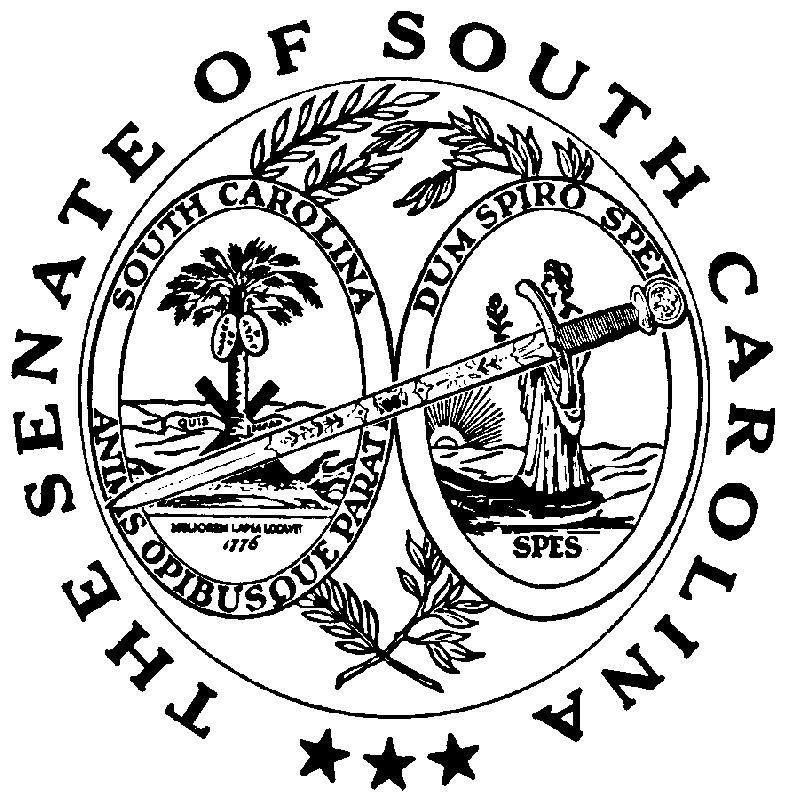 